ФЕДЕРАЛЬНАЯ АНТИМОНОПОЛЬНАЯ СЛУЖБАПРИКАЗ 
от 29 августа 2017 г. N 1135/17ОБ УТВЕРЖДЕНИИ МЕТОДИЧЕСКИХ УКАЗАНИЙ 
ПО ОПРЕДЕЛЕНИЮ РАЗМЕРА ПЛАТЫ ЗА ТЕХНОЛОГИЧЕСКОЕ 
ПРИСОЕДИНЕНИЕ К ЭЛЕКТРИЧЕСКИМ СЕТЯМВ соответствии со статьей 24 Федерального закона от 26.03.2003 N 35-ФЗ "Об электроэнергетике" (Собрание законодательства Российской Федерации, 2003, N 13, ст. 1177; 2004, N 35, ст. 3607; 2005, N 1 (часть I), ст. 37; 2006, N 52 (часть I), ст. 5498; 2007, N 45, ст. 5427; 2008, N 29 (часть I), ст. 3418; N 52 (часть I), ст. 6236; 2009, N 48, ст. 5711; 2010, N 11, ст. 1175; N 31, ст. 4156, ст. 4157, ст. 4158, ст. 4160; 2011, N 1, ст. 13; N 23, ст. 3263; N 30 (часть I), ст. 4590; N 50, ст. 7336, ст. 7343; 2012, N 26, ст. 3446; N 53, ст. 7616; 2013, N 45, ст. 5797; 2014, N 42, ст. 5615; 2015, N 1, ст. 19; N 29, ст. 4350; N 45, ст. 6208; 2016, N 14, ст. 1904; N 26, ст. 3865; N 27, ст. 4201; 2017, N 1 (часть I), ст. 49; N 27, ст. 3926; N 30, ст. 4456; N 31 (часть I), ст. 4765; N 35 (часть I), ст. 4822), Правилами технологического присоединения энергопринимающих устройств потребителей электрической энергии, объектов по производству электрической энергии, а также объектов электросетевого хозяйства, принадлежащих сетевым организациям и иным лицам, к электрическим сетям, утвержденными постановлением Правительства Российской Федерации от 27.12.2004 N 861 (Собрание законодательства Российской Федерации, 2004, N 52, ст. 5525; 2007, N 14, ст. 1687, N 31, ст. 4100; 2009, N 8, ст. 979; N 9, ст. 1103; N 17, ст. 2088; N 25, ст. 3073; N 41, ст. 4771; 2010, N 12, ст. 1333; N 21, ст. 2607; N 25, ст. 3175; N 40, ст. 5086; 2011, N 10, ст. 1406; 2012, N 4, ст. 504; N 23, ст. 3008; N 41, ст. 5636; N 49, ст. 6858; N 52, ст. 7525; 2013, N 30 (часть II), ст. 4119; N 31, ст. 4226, ст. 4236; N 32, ст. 4309; N 33, ст. 4392; N 35, ст. 4523; N 42, ст. 5373; N 44, ст. 5765; N 47, ст. 6105; N 48, ст. 6255; N 50, ст. 6598; 2014, N 7, ст. 689; N 9, ст. 913; N 11, ст. 1156; N 25, ст. 3311; N 32, ст. 4513, ст. 4521; 2015, N 12, ст. 1755; N 16, ст. 2387; N 20, ст. 2924; N 25, ст. 3669; N 28, ст. 4243, ст. 4244; N 37, ст. 5153; N 40, ст. 5574; 2016, N 9, ст. 1266; N 33, ст. 5185; N 40, ст. 5735; N 41, ст. 5838; N 49, ст. 6928; N 51, ст. 7372; 2017, N 1 (часть I), ст. 162, ст. 178; N 1 (часть II), ст. 204; N 8, ст. 1230; N 12, ст. 1728; N 20, ст. 2927; N 21, ст. 3009; N 29, ст. 4372; N 32, ст. 5077), пунктом 5.9.2(22) Положения о Федеральной антимонопольной службе, утвержденного постановлением Правительства Российской Федерации от 30.06.2004 N 331 (Собрание законодательства Российской Федерации, 2004, N 31, ст. 3259; 2006, N 45, ст. 4706; N 49 (часть II), ст. 5223; 2007, N 7, ст. 903; 2008, N 13, ст. 1316; 2008, N 44, ст. 5089; N 46, ст. 5337; 2009, N 2, ст. 248; N 3, ст. 378; N 39, ст. 4613; 2010, N 9, ст. 960; N 25, ст. 3181; N 26, ст. 3350; 2011, N 14, ст. 1935; N 18, ст. 2645; N 44, ст. 6269; 2012, N 27, ст. 3741; N 39, ст. 5283; N 52, ст. 7518; 2013, N 35, ст. 4514; N 36, ст. 4578; N 45, ст. 5822; 2014, N 35, ст. 4774; 2015, N 1 (часть II), ст. 279; N 10, ст. 1543; N 37, ст. 5153; N 44, ст. 6133; N 49, ст. 6994; 2016, N 1 (часть II), ст. 239; N 28, ст. 4741, N 38, ст. 5564, N 43, ст. 6030), пунктом 2 постановления Правительства Российской Федерации от 24.12.2016 N 1476 "О внесении изменений в некоторые акты Правительства Российской Федерации по вопросам технологического присоединения энергопринимающих устройств потребителей электрической энергии, объектов по производству электрической энергии, а также объектов электросетевого хозяйства, принадлежащих сетевым организациям и иным лицам, к электрическим сетям в связи с установлением стандартизированных тарифных ставок за технологическое присоединение, единых для всех территориальных сетевых организаций на территории субъекта Российской Федерации" (Собрание законодательства Российской Федерации, 2017, N 1, ст. 204), приказываю:1. Утвердить Методические указания по определению размера платы за технологическое присоединение к электрическим сетям согласно приложению к приказу.2. Признать утратившими силу приказы ФСТ России:- от 11.09.2012 N 209-э/1 "Об утверждении Методических указаний по определению размера платы за технологическое присоединение к электрическим сетям" (зарегистрирован Минюстом России 28.11.2012, регистрационный N 25948);- от 27.12.2013 N 1747-э "О внесении изменений и дополнений в Методические указания по определению размера платы за технологическое присоединение к электрическим сетям, утвержденные приказом Федеральной службы по тарифам от 11.09.2012 N 209-э/1" (зарегистрирован Минюстом России 03.03.2014, регистрационный N 31489);- от 01.08.2014 N 1198-э "О внесении изменений в Методические указания по определению размера платы за технологическое присоединение к электрическим сетям, утвержденные приказом Федеральной службы по тарифам от 11.09.2012 N 209-э/1" (зарегистрирован Минюстом России 14.08.2014, регистрационный N 33580).3. Настоящий приказ вступает в силу в установленном порядке.4. Контроль исполнения настоящего приказа возложить на заместителя руководителя ФАС России В.Г. Королева.Руководитель 
И.Ю.АРТЕМЬЕВПриложение 
к приказу ФАС России 
от 29.08.2017 N 1135/17МЕТОДИЧЕСКИЕ УКАЗАНИЯ 
ПО ОПРЕДЕЛЕНИЮ РАЗМЕРА ПЛАТЫ ЗА ТЕХНОЛОГИЧЕСКОЕ 
ПРИСОЕДИНЕНИЕ К ЭЛЕКТРИЧЕСКИМ СЕТЯМI. Общие положения1. Настоящие Методические указания по определению размера платы за технологическое присоединение к электрическим сетям (далее - Методические указания) разработаны в соответствии со статьей 24 Федерального закона от 26 марта 2003 г. N 35-ФЗ "Об электроэнергетике" (Собрание законодательства Российской Федерации, 2003, N 13, ст. 1177; 2004, N 35, ст. 3607; 2005, N 1 (часть I), ст. 37; 2006, N 52 (часть I), ст. 5498; 2007, N 45, ст. 5427; 2008, N 29 (часть I), ст. 3418; N 52 (часть I), ст. 6236; 2009, N 48, ст. 5711; 2010, N 11, ст. 1175; N 31, ст. 4156, ст. 4157, ст. 4158, ст. 4160; 2011, N 1, ст. 13; N 23, ст. 3263; N 30 (часть I), ст. 4590; N 50, ст. 7336, ст. 7343; 2012, N 26, ст. 3446; N 53, ст. 7616; 2013, N 45, ст. 5797; 2014, N 42, ст. 5615; 2015, N 1, ст. 19; N 29, ст. 4350; N 45, ст. 6208; 2016, N 14, ст. 1904; N 26, ст. 3865; N 27, ст. 4201; 2017, N 1 (часть I), ст. 49; N 27, ст. 3926; N 30, ст. 4456; N 31 (часть I), ст. 4765; N 31 (часть I), ст. 4822), пунктом 87 Основ ценообразования в области регулируемых цен (тарифов) в электроэнергетике, утвержденных постановлением Правительства Российской Федерации от 29 декабря 2011 г. N 1178 "О ценообразовании в области регулируемых цен (тарифов) в электроэнергетике" (Собрание законодательства Российской Федерации, 2012, N 4, ст. 504; N 16, ст. 1883; N 20, ст. 2539; N 23, ст. 3008; N 24, ст. 3185; N 28, ст. 3897; N 41, ст. 5636; 2013, N 1, ст. 68; N 21, ст. 2647, N 22, ст. 2817; N 26, ст. 3337; N 27, ст. 3602; N 31, ст. 4216, ст. 4234; N 35, ст. 4528; N 44, ст. 5754; N 47, ст. 6105; 2014, N 2 (часть I), ст. 89, ст. 131; N 8, ст. 813; N 9, ст. 919; N 11, ст. 1156; N 23, ст. 2994; N 25, ст. 3311; N 28, ст. 4050; N 32, ст. 4521; N 33, ст. 4596; N 34, ст. 4659, ст. 4677; N 35, ст. 4769; N 44, ст. 6078; N 50, ст. 7094; 2015, N 1 (часть II), ст. 259; N 2, ст. 474, ст. 477; N 5, ст. 827; N 8, ст. 1167, ст. 1175; N 9, ст. 1324; N 10, ст. 1541; N 20, ст. 2924; N 23, ст. 3312; N 28, ст. 4244; N 36, ст. 5034; N 37, ст. 5153; N 42, ст. 5790; N 43, ст. 5975; 2016, N 1 (часть II), ст. 238; N 2 (часть I), ст. 329; ст. 395; N 22, ст. 3212; N 41, ст. 5833, ст. 5838; N 43, ст. 6034; N 44, ст. 6135; N 47, ст. 6641; N 49, ст. 6928; 2017, N 1 (часть I), ст. 178; N 1 (часть II), ст. 204; N 5, ст. 793; N 20, ст. 2927; N 29, ст. 4372; N 32, ст. 5077), Правилами технологического присоединения энергопринимающих устройств потребителей электрической энергии, объектов по производству электрической энергии, а также объектов электросетевого хозяйства, принадлежащих сетевым организациям и иным лицам, к электрическим сетям (далее - Правила технологического присоединения), утвержденными постановлением Правительства Российской Федерации от 27 декабря 2004 г. N 861 (Собрание законодательства Российской Федерации, 2004, N 52, ст. 5525; 2007, N 14, ст. 1687, N 31, ст. 4100; 2009, N 8, ст. 979; N 9, ст. 1103; N 17, ст. 2088; N 25, ст. 3073; N 41, ст. 4771; 2010, N 12, ст. 1333; N 21, ст. 2607; N 25, ст. 3175; N 40, ст. 5086; 2011, N 10, ст. 1406; 2012, N 4, ст. 504; N 23, ст. 3008; N 41, ст. 5636; N 49, ст. 6858; N 52, ст. 7525; 2013, N 30 (часть II), ст. 4119; N 31, ст. 4226, ст. 4236; N 32, ст. 4309; N 33, ст. 4392; N 35, ст. 4523; N 42, ст. 5373; N 44, ст. 5765; N 47, ст. 6105; N 48, ст. 6255; N 50, ст. 6598; 2014, N 7, ст. 689; N 9, ст. 913; N 11, ст. 1156; N 25, ст. 3311; N 32, ст. 4513, ст. 4521; 2015, N 12, ст. 1755; N 16, ст. 2387; N 20, ст. 2924; N 25, ст. 3669; N 28, ст. 4243, ст. 4244; N 37, ст. 5153; N 40, ст. 5574; 2016, N 9, ст. 1266; N 33, ст. 5185; N 40, ст. 5735; N 41, ст. 5838; N 49, ст. 6928; N 51, ст. 7372; 2017, N 1 (часть I), ст. 162, ст. 178; N 1 (часть II), ст. 204; N 8, ст. 1230; N 12, ст. 1728; N 20, ст. 2927; N 21, ст. 3009; N 29, ст. 4372; N 32, ст. 5077), пунктом 5.2.9(22) Положения о Федеральной антимонопольной службе, утвержденного постановлением Правительства Российской Федерации от 30.06.2004 N 331 (Собрание законодательства Российской Федерации, 2004, N 31, ст. 3259; 2006, N 45, ст. 4706; N 49 (часть II), ст. 5223; 2007, N 7, ст. 903; 2008, N 13, ст. 1316; 2008, N 44, ст. 5089; N 46, ст. 5337; 2009, N 2, ст. 248; N 3, ст. 378; N 39, ст. 4613; 2010, N 9, ст. 960; N 25, ст. 3181; N 26, ст. 3350; 2011, N 14, ст. 1935; N 18, ст. 2645; N 44, ст. 6269; 2012, N 27, ст. 3741; N 39, ст. 5283; N 52, ст. 7518; 2013, N 35, ст. 4514; N 36, ст. 4578; N 45, ст. 5822; 2014, N 35, ст. 4774; 2015, N 1 (часть II), ст. 279; N 10, ст. 1543; N 37, ст. 5153; N 44, ст. 6133; N 49, ст. 6994; 2016, N 1 (часть II), ст. 239; N 28, ст. 4741, N 38, ст. 5564, N 43, ст. 6030).2. Методические указания определяют основные положения по расчету размера платы за технологическое присоединение энергопринимающих устройств потребителей электрической энергии, объектов по производству электрической энергии, а также объектов электросетевого хозяйства, принадлежащих сетевым организациям и иным лицам (далее - Устройства) к объектам электросетевого хозяйства (далее - плата за технологическое присоединение) сетевых организаций, и предназначены для использования Федеральной антимонопольной службой (далее - Служба), органами исполнительной власти субъектов Российской Федерации в области государственного регулирования тарифов, сетевыми организациями, а также лицами, обратившимися к сетевым организациям с заявками на технологическое присоединение Устройств к объектам электросетевого хозяйства сетевых организаций (далее - Заявители).3. Понятия, используемые в Методических указаниях, соответствуют определениям, данным в Федеральном законе от 26 марта 2003 г. N 35-ФЗ "Об электроэнергетике" (Собрание законодательства Российской Федерации, 2003, N 13, ст. 1177; 2004, N 35, ст. 3607; 2005, N 1 (часть I), ст. 37; 2006, N 52 (часть I), ст. 5498; 2007, N 45, ст. 5427; 2008, N 29 (часть I), ст. 3418; N 52 (часть I), ст. 6236; 2009, N 48, ст. 5711; 2010, N 11, ст. 1175; N 31, ст. 4156, ст. 4157, ст. 4158, ст. 4160; 2011, N 1, ст. 13; N 23, ст. 3263; N 30 (часть I), ст. 4590; N 50, ст. 7336, ст. 7343; 2012, N 26, ст. 3446; N 53, ст. 7616; 2013, N 45, ст. 5797; 2014, N 42, ст. 5615; 2015, N 1, ст. 19; N 29, ст. 4350; N 45, ст. 6208; 2016, N 14, ст. 1904; N 26, ст. 3865; N 27, ст. 4201; 2017, N 1 (часть I), ст. 49; N 27, ст. 3926; N 30, ст. 4456; N 31 (часть I), ст. 4765; N 35 (часть I), ст. 4822), Основах ценообразования в области регулируемых цен (тарифов) в электроэнергетике, утвержденных постановлением Правительства Российской Федерации от 29 декабря 2011 г. N 1178 (далее - Основы ценообразования), (Собрание законодательства Российской Федерации, 2012, N 4, ст. 504; N 16, ст. 1883; N 20, ст. 2539; N 23, ст. 3008; N 24, ст. 3185; N 28, ст. 3897; N 41, ст. 5636; 2013, N 1, ст. 68; N 21, ст. 2647; N 22, ст. 2817; N 26, ст. 3337; N 27, ст. 3602; N 31, ст. 4216, ст. 4234; N 35, ст. 4528; N 44, ст. 5754; N 47, ст. 6105; 2014, N 2 (часть I), ст. 89, ст. 131; N 8, ст. 813; N 9, ст. 919; N 11, ст. 1156; N 23, ст. 2994; N 25, ст. 3311; N 28, ст. 4050; N 32, ст. 4521; N 33, ст. 4596; N 34, ст. 4659, ст. 4677; N 35, ст. 4769; N 44, ст. 6078; N 50, ст. 7094; 2015, N 1 (часть II), ст. 259; N 2, ст. 474, ст. 477; N 5, ст. 827; N 8, ст. 1167, ст. 1175; N 9, ст. 1324; N 10, ст. 1541; N 20, ст. 2924; N 23, ст. 3312; N 28, ст. 4244; N 36, ст. 5034; N 37, ст. 5153; N 42, ст. 5790; N 43, ст. 5975; 2016, N 1 (часть II), ст. 238; N 2 (часть I), ст. 329; ст. 395; N 22, ст. 3212; N 41, ст. 5833, ст. 5838; N 43, ст. 6034; N 44, ст. 6135; N 47, ст. 6641; N 49, ст. 6928; 2017, N 1 (часть I), ст. 178; N 1 (часть II), N 204; N 5, ст. 793; N 20, ст. 2927; N 29, ст. 4372; N 32, ст. 5077) и в постановлении Правительства Российской Федерации от 27 декабря 2004 г. N 861 "Об утверждении Правил недискриминационного доступа к услугам по передаче электрической энергии и оказания этих услуг, Правил недискриминационного доступа к услугам по оперативно-диспетчерскому управлению в электроэнергетике и оказания этих услуг, Правил недискриминационного доступа к услугам администратора торговой системы оптового рынка и оказания этих услуг и Правил технологического присоединения энергопринимающих устройств потребителей электрической энергии, объектов по производству электрической энергии, а также объектов электросетевого хозяйства, принадлежащих сетевым организациям и иным лицам, к электрическим сетям" (Собрание законодательства Российской Федерации, 2004, N 52, ст. 5525; 2007, N 14, ст. 1687, N 31, ст. 4100; 2009, N 8, ст. 979; N 9, ст. 1103; N 17, ст. 2088; N 25, ст. 3073; N 41, ст. 4771; 2010, N 12, ст. 1333; N 21, ст. 2607; N 25, ст. 3175; N 40, ст. 5086; 2011, N 10, ст. 1406; 2012, N 4, ст. 504; N 23, ст. 3008; N 41, ст. 5636; N 49, ст. 6858; N 52, ст. 7525; 2013, N 30 (часть II), ст. 4119; N 31, ст. 4226, ст. 4236; N 32, ст. 4309; N 33, ст. 4392; N 35, ст. 4523; N 42, ст. 5373; N 44, ст. 5765; N 47, ст. 6105; N 48, ст. 6255; N 50, ст. 6598; 2014, N 7, ст. 689; N 9, ст. 913; N 11, ст. 1156; N 25, ст. 3311; N 32, ст. 4513, ст. 4521; 2015, N 12, ст. 1755; N 16, ст. 2387; N 20, ст. 2924; N 25, ст. 3669; N 28, ст. 4243, ст. 4244; N 37, ст. 5153; N 40, ст. 5574; 2016, N 9, ст. 1266; N 33, ст. 5185; N 40, ст. 5735; N 41, ст. 5838; N 49, ст. 6928; N 51, ст. 7372; 2017, N 1 (часть I), ст. 162, ст. 178; N 1 (часть II), ст. 204; N 8, ст. 1230; N 12, ст. 1728; N 20, ст. 2927; N 21, ст. 3009; N 29, ст. 4372; N 32, ст. 5077).4. Плата за технологическое присоединение рассчитывается в случаях присоединения впервые вводимых в эксплуатацию, ранее присоединенных Устройств, максимальная мощность которых увеличивается, а также в случаях, при которых в отношении ранее присоединенных Устройств изменяются категория надежности электроснабжения, точки присоединения, виды производственной деятельности, не влекущие пересмотр величины максимальной мощности, но изменяющие схему внешнего электроснабжения таких Устройств.Плата за технологическое присоединение рассчитывается также в случаях присоединения к системам электроснабжения, входящим в состав общего имущества, принадлежащего на праве общей долевой собственности собственникам помещений в многоквартирном доме, в целях увеличения максимальной мощности в отношении энергопринимающих устройств, находящихся в помещениях, расположенных в многоквартирном доме.Плата за технологическое присоединение при изменении категории надежности рассчитывается за объем максимальной мощности энергопринимающих устройств Заявителя, у которых изменяется категория надежности.Плата за технологическое присоединение в случаях изменения схемы внешнего электроснабжения, не влекущих пересмотр величины максимальной мощности в результате изменения точек присоединения, видов производственной деятельности, рассчитывается по стандартизированным тарифным ставкам или ставкам за единицу максимальной мощности за объем максимальной мощности, указанный в заявке на технологическое присоединение.5. Плата за технологическое присоединение взимается однократно.6. Размер платы за технологическое присоединение к объектам, входящим в Единую национальную (общероссийскую) электрическую сеть (далее - ЕНЭС), устанавливается:1) индивидуально для конкретного Заявителя при обращении в Федеральную антимонопольную службу при необходимости выполнения сетевой организацией мероприятий по строительству объектов электросетевого хозяйства от существующих электрических сетей до Устройств;2) в соответствии с формулой, определяемой в соответствии с пунктом 30 Методических указаний, в случае осуществления мероприятий, включаемых в стандартизированную тарифную ставку С1, указанную в пункте 25 Методических указаний.7. Органами исполнительной власти субъектов Российской Федерации в области государственного регулирования тарифов для расчета платы за технологическое присоединение к территориальным распределительным сетям утверждаются:1) плата для Заявителя, подавшего заявку в целях технологического присоединения энергопринимающих устройств максимальной мощностью, не превышающей 15 кВт включительно (с учетом мощности ранее присоединенных в данной точке присоединения энергопринимающих устройств), в размере не более 550 рублей, в соответствии с особенностями, указанными в пункте 9;2) на период регулирования:- стандартизированные тарифные ставки согласно Главе II Методических указаний;- ставки за единицу максимальной мощности (руб./кВт), рассчитанные в соответствии с Главой III Методических указаний;- формула платы за технологическое присоединение;3) по обращению сетевой организации:плата за технологическое присоединение к территориальным распределительным электрическим сетям энергопринимающих устройств отдельных потребителей максимальной мощностью не менее 8 900 кВт и на уровне напряжения не ниже 35 кВ в соответствии с Главой IV Методических указаний;плата за технологическое присоединение к территориальным распределительным электрическим сетям объектов по производству электрической энергии в соответствии с Главой IV Методических указаний;- плата за технологическое присоединение по индивидуальному проекту в случаях, предусмотренных Правилами технологического присоединения, в соответствии с Главой V Методических указаний.Лицо, которое имеет намерение осуществить технологическое присоединение к электрическим сетям, вправе самостоятельно выбрать вид ставки платы за технологическое присоединение при условии, что расстояние от границ участка Заявителя до объектов электросетевого хозяйства на уровне напряжения до 20 кВ включительно необходимого Заявителю класса напряжения сетевой организации, в которую подана заявка, составляет менее 10 км, и максимальная мощность присоединяемых энергопринимающих устройств составляет менее 670 кВт. Выбор ставки платы осуществляется Заявителем на стадии заключения договора об осуществлении технологического присоединения.В случае, если Заявитель не выбрал вид ставки, сетевая организация вправе самостоятельно выбрать ставку и произвести расчет размера платы за технологическое присоединение.8. Инвестиционная составляющая на покрытие расходов, связанных с развитием существующей инфраструктуры, в том числе связей между объектами территориальных сетевых организаций и объектами ЕНЭС, в целях присоединения новых и (или) увеличения мощности Устройств, присоединенных ранее, не учитываются при установлении платы за технологическое присоединение к электрическим сетям, за исключением случаев технологического присоединения генерирующих объектов к объектам электросетевого хозяйства, отнесенным к ЕНЭС, при которых в состав платы за технологическое присоединение также включается инвестиционная составляющая на покрытие расходов, связанных с развитием существующей инфраструктуры, в том числе связей между объектами территориальных сетевых организаций и объектами ЕНЭС.В состав платы за технологическое присоединение к объектам электросетевого хозяйства сетевых организаций объектов по производству электрической энергии - гидроэлектростанций, в отношении которых не заключены договоры о предоставлении мощности на оптовом рынке электрической энергии (мощности) и сооружение которых осуществляется в соответствии с инвестиционными соглашениями о совместном финансировании инвестиционных проектов за счет средств Инвестиционного фонда Российской Федерации и средств коммерческих организаций, не включается инвестиционная составляющая на покрытие расходов сетевых организаций, связанных с развитием существующей инфраструктуры, в том числе связей между объектами сетевых организаций и объектами единой национальной (общероссийской) электрической сети, и расходов на строительство (проектирование) объектов электросетевого хозяйства от существующих объектов электросетевого хозяйства до соответствующих объектов по производству электрической энергии.9. Плата для Заявителя, подавшего заявку в целях технологического присоединения энергопринимающих устройств максимальной мощностью, не превышающей 15 кВт включительно (с учетом мощности ранее присоединенных в данной точке присоединения энергопринимающих устройств), составляет не более 550 рублей, при присоединении объектов, отнесенных к третьей категории надежности (по одному источнику электроснабжения) при условии, что расстояние от границ участка Заявителя до объектов электросетевого хозяйства на уровне напряжения до 20 кВ включительно необходимого Заявителю уровня напряжения сетевой организации, в которую подана заявка, составляет не более 300 метров в городах и поселках городского типа и не более 500 метров в сельской местности.В соответствии с пунктом 8 Правил технологического присоединения энергопринимающих устройств потребителей электрической энергии, объектов по производству электрической энергии, а также объектов электросетевого хозяйства, принадлежащих сетевым организациям и иным лицам, к электрическим сетям, утвержденных постановлением Правительства Российской Федерации от 27.12.2004 N 861, под наименьшим расстоянием от границ участка Заявителя до объектов электросетевого хозяйства сетевой организации понимается минимальное расстояние, измеряемое по прямой линии от границы участка (нахождения присоединяемых энергопринимающих устройств) Заявителя до ближайшего объекта электрической сети (опора линий электропередачи, кабельная линия, распределительное устройство, подстанция), имеющего уровень напряжения, указанный в заявке, существующего или планируемого к вводу в эксплуатацию в соответствии с инвестиционной программой сетевой организации, утвержденной в установленном порядке и реализуемой в сроки, предусмотренные подпунктом "б" пункта 16 Правил технологического присоединения, начиная с даты подачи заявки в сетевую организацию.В случае если с учетом увеличения максимальной мощности ранее присоединенного Устройства максимальная мощность превысит 15 кВт и (или) превышены вышеуказанные расстояния, расчет платы за технологическое присоединение производится в соответствии с Главой II Методических указаний по стандартизированным тарифным ставкам или с Главой III Методических указаний по ставке платы, утвержденной регулирующим органом в соответствии с принятой в субъекте Российской Федерации дифференциацией ставок платы за технологическое присоединение, на объем увеличения максимальной мощности ранее присоединенного Устройства, заявленной потребителем.Плата для Заявителя, подавшего заявку в целях технологического присоединения энергопринимающих устройств максимальной мощностью, не превышающей 15 кВт включительно (с учетом мощности ранее присоединенных в данной точке присоединения энергопринимающих устройств) по первой и (или) второй категории надежности, т.е. к двум независимым источникам электроснабжения, рассчитывается в соответствии с Главой II Методических указаний по стандартизированным тарифным ставкам или в соответствии с Главой III Методических указаний по ставке платы, утвержденной регулирующим органом в соответствии с принятой в субъекте Российской Федерации дифференциацией ставок платы за технологическое присоединение, за объем максимальной мощности, указанной в заявке на технологическое присоединение, а также по выбранной категории надежности с учетом положений Главы VI Методических указаний.В границах муниципальных районов, городских округов и на внутригородских территориях городов федерального значения одно и то же лицо может осуществить технологическое присоединение энергопринимающих устройств, принадлежащих ему на праве собственности или на ином законном основании, соответствующих критериям, указанным в абзаце первом настоящего пункта, с платой за технологическое присоединение в размере, не превышающем 550 рублей, не более одного раза в течение 3 лет со дня подачи Заявителем заявки на технологическое присоединение до дня подачи следующей заявки. При последующих обращениях в течение 3 лет данной категории Заявителей с заявкой на технологическое присоединение энергопринимающих устройств, соответствующих критериям, указанным в абзаце первом настоящего пункта, расчет платы за технологическое присоединение производится в соответствии с Главой II Методических указаний по стандартизированным тарифным ставкам или с Главой III Методических указаний по ставке платы, утвержденной регулирующим органом в соответствии с принятой в субъекте Российской Федерации дифференциацией ставок платы за технологическое присоединение, пропорционально объему максимальной мощности, заявленной потребителем.Положения о размере платы за технологическое присоединение, указанные в абзаце первом настоящего пункта, не применяются в следующих случаях:при технологическом присоединении энергопринимающих устройств, принадлежащих лицам, владеющим земельным участком и (или) объектом капитального строительства по договору аренды, заключенному на срок не более одного года, на котором расположены присоединяемые энергопринимающие устройства;при технологическом присоединении энергопринимающих устройств, расположенных в жилых помещениях многоквартирных домов.В отношении садоводческих, огороднических, дачных некоммерческих объединений и иных некоммерческих объединений (гаражно-строительных, гаражных кооперативов) размер платы за технологическое присоединение энергопринимающих устройств не должен превышать 550 рублей, умноженных на количество членов этих объединений, при условии присоединения каждым членом такого объединения не более 15 кВт по третьей категории надежности (по одному источнику электроснабжения) с учетом мощности ранее присоединенных в данной точке присоединения энергопринимающих устройств при присоединении к электрическим сетям сетевой организации на уровне напряжения до 20 кВ включительно и нахождения энергопринимающих устройств указанных объединений на расстоянии не более 300 метров в городах и поселках городского типа и не более 500 метров в сельской местности до существующих объектов электросетевого хозяйства сетевых организаций.В отношении граждан, объединивших свои гаражи и хозяйственные постройки (погреба, сараи), размер платы за технологическое присоединение энергопринимающих устройств не должен превышать 550 рублей, умноженных на количество членов этих объединений, при условии присоединения каждым собственником этих построек не более 15 кВт по третьей категории надежности (по одному источнику электроснабжения) с учетом мощности ранее присоединенных в данной точке присоединения энергопринимающих устройств при присоединении к электрическим сетям сетевой организации на уровне напряжения до 20 кВ включительно и нахождения энергопринимающих устройств указанных объединенных построек на расстоянии не более 300 метров в городах и поселках городского типа и не более 500 метров в сельской местности до существующих объектов электросетевого хозяйства сетевых организаций.Размер платы за технологическое присоединение энергопринимающих устройств религиозных организаций не должен превышать 550 рублей при условии присоединения не более 15 кВт по третьей категории надежности (по одному источнику электроснабжения) с учетом мощности ранее присоединенных в данной точке присоединения энергопринимающих устройств при присоединении к электрическим сетям сетевой организации на уровне напряжения до 20 кВ включительно и нахождения энергопринимающих устройств таких организаций на расстоянии не более 300 метров в городах и поселках городского типа и не более 500 метров в сельской местности до существующих объектов электросетевого хозяйства сетевых организаций.Выпадающие доходы, связанные с осуществлением технологического присоединения к электрическим сетям, учитываемые при установлении цен (тарифов) на услуги по передаче электрической энергии, рассчитываются в соответствии с Методическими указаниями по определению выпадающих доходов, связанных с осуществлением технологического присоединения к электрическим сетям, утвержденными приказом Федеральной службы по тарифам от 11 сентября 2014 г. N 215-э/1 (зарегистрирован Минюстом России 14 октября 2014 г., регистрационный N 34297).10. Органы исполнительной власти субъектов Российской Федерации в области государственного регулирования тарифов на основании представленных территориальными сетевыми организациями сведений о расходах на строительство объектов электросетевого хозяйства для целей технологического присоединения и для целей реализации иных мероприятий инвестиционной программы, о расходах на выполнение мероприятий по технологическому присоединению, не связанных со строительством объектов электросетевого хозяйства, рассчитывают стандартизированные тарифные ставки на период регулирования по мероприятиям, указанным в пункте 16 (за исключением подпункта "б") Методических указаний, и по мероприятиям, указанным в подпункте "б" пункта 16 Методических указаний, связанным со строительством объектов электросетевого хозяйства - от существующих объектов электросетевого хозяйства до присоединяемых энергопринимающих устройств и (или) объектов электроэнергетики (далее - мероприятия "последней мили"), методом сравнения аналогов в соответствии с настоящими Методическим указаниям.11. Экономически обоснованные расходы по мероприятиям "последней мили" на регулируемый период при определении стандартизированных тарифных ставок определяются органом исполнительной власти субъекта Российской Федерации в области государственного регулирования тарифов с учетом представленных территориальными сетевыми организациями фактических данных (сведений о расходах на строительство объектов электросетевого хозяйства, длине линий, объемах максимальной мощности построенных объектов согласно приложению N 1 к Методическим указаниям) за три предыдущих года по каждому мероприятию.В случае если в субъекте Российской Федерации за 3 предыдущих года не осуществлялось строительство тех объектов электросетевого хозяйства, в отношении которых устанавливаются стандартизированные тарифные ставки, расчет ставок может производиться исходя из данных за два предыдущих года, в случае отсутствия данных за два года - за предыдущий год, а при отсутствии данных за три года - по планируемым расходам.В плату за технологическое присоединение включаются экономически обоснованные расходы по мероприятиям "последней мили" пропорционально размеру присоединяемой мощности энергопринимающих устройств или объектов электроэнергетики.12. Экономически обоснованные расходы по мероприятиям "последней мили" на регулируемый период при расчете ставок за единицу максимальной мощности определяются исходя из утвержденных органом исполнительной власти субъекта Российской Федерации в области государственного регулирования тарифов стандартизированных ставок и представленных территориальными сетевыми организациями фактических средних данных о присоединенных объемах максимальной мощности за три предыдущих года.В случае если в субъекте Российской Федерации за 3 предыдущих года отсутствовали рассматриваемые случаи технологического присоединения, то расчет ставок за единицу максимальной мощности производится исходя из данных за два предыдущих года, в случае отсутствия данных за два года - за предыдущий год, а при отсутствии данных за три года - по планируемым расходам.13. Плата за технологическое присоединение к территориальным распределительным электрическим сетям энергопринимающих устройств отдельных потребителей максимальной мощностью не менее 8 900 кВт и на уровне напряжения не ниже 35 кВ, а также плата за технологическое присоединение к территориальным распределительным электрическим сетям объектов по производству электрической энергии рассчитываются и устанавливаются органом исполнительной власти субъекта Российской Федерации в области государственного регулирования тарифов в соответствии с выданными техническими условиями по установленной им формуле платы за технологическое присоединение с использованием стандартизированных тарифных ставок.Если выданные технические условия предусматривают мероприятия по строительству объектов "последней мили", по которым органом исполнительной власти субъекта Российской Федерации в области государственного регулирования тарифов стандартизированные тарифные ставки на период регулирования не установлены, то экономически обоснованные расходы по указанным мероприятиям "последней мили" определяются органом исполнительной власти субъекта Российской Федерации в области государственного регулирования тарифов с учетом смет, представленных территориальными сетевыми организациями, и выполненных с применением сметных нормативов.Уполномоченный орган исполнительной власти в области государственного регулирования тарифов утверждает общий размер платы за технологическое присоединение с разбивкой стоимости по каждому мероприятию согласно техническим условиям, определяющим способ присоединения Устройств Заявителя.14. При установлении платы за технологическое присоединение по индивидуальному проекту, регулирующий орган определяет расходы сетевой организации на реконструкцию и (или) новое строительство, связанные с данным технологическим присоединением, объем которых согласно пунктам 32 и 87 Основ ценообразования отражается в решении об установлении платы за технологическое присоединение и учитывается при установлении тарифов на услуги по передаче электрической энергии, а также устанавливает плату Заявителю за объем максимальной мощности, указанной в заявке (в тыс. рублей).В указанную плату включаются:- стоимость мероприятий, перечисленных в пункте 16 (за исключением подпункта "б") Методических указаний;- стоимость конкретных мероприятий, предусмотренных подпунктом "б" пункта 16 Методических указаний, для данного Заявителя в зависимости от способа технологического присоединения к электрическим сетям, определенного техническими условиями, рассчитываемая органом исполнительной власти в области государственного регулирования тарифов в соответствии с выданными техническими условиями по установленной им формуле платы за технологическое присоединение с использованием стандартизированных тарифных ставок.Если выданные технические условия предусматривают мероприятия по строительству объектов "последней мили", по которым органом исполнительной власти субъекта Российской Федерации в области государственного регулирования тарифов стандартизированные тарифные ставки на период регулирования не установлены, то экономически обоснованные расходы по указанным мероприятиям "последней мили" определяются органом исполнительной власти субъекта Российской Федерации в области государственного регулирования тарифов с учетом смет, представленных территориальными сетевыми организациями, и выполненных с применением сметных нормативов.В решении органа исполнительной власти субъекта Российской Федерации в области государственного регулирования тарифов об установлении платы за технологическое присоединение по индивидуальному проекту указываются расходы сетевой организации, не включаемые в плату за технологическое присоединение и подлежащие учету при установлении тарифов на услуги по передаче электрической энергии на очередной период регулирования.ФАС России и органы исполнительной власти субъектов Российской Федерации в области государственного регулирования тарифов рассчитывают общий размер платы за технологическое присоединение с разбивкой стоимости по каждому мероприятию согласно техническим условиям, определяющим способ присоединения Устройств Заявителя.15. Любое лицо, заинтересованное в перераспределении в свою пользу максимальной мощности других лиц, энергопринимающие устройства которых присоединены к электрическим сетям, вправе при наличии согласия этих лиц обратиться в сетевую организацию, к сетям которой присоединены их энергопринимающие устройства, за расчетом стоимости технологического присоединения посредством перераспределения максимальной мощности.При этом стоимость информации, предусмотренной пунктом 36 Правил технологического присоединения, предоставляемой сетевой организацией по запросу лица, заинтересованного в перераспределении в свою пользу максимальной мощности других лиц, не входит в состав платы за технологическое присоединение и оплачивается отдельно в размере, не превышающем 550 рублей.В случае если перераспределение максимальной мощности внутри одного центра питания происходит между двумя лицами, энергопринимающие устройства которых ранее были технологически присоединены к этому центру питания, и не требуется новое строительство (реконструкция) объектов электросетевого хозяйства от точки присоединения, расположенной в границах участка сетевой организации, до земельного участка Заявителя, в пользу которого предполагается перераспределить максимальную мощность, то лицо, в пользу которого предполагается перераспределить максимальную мощность, оплачивает затраты сетевой организации по стандартизированной тарифной ставке С1 на покрытие расходов на технологическое присоединение энергопринимающих устройств потребителей электрической энергии, объектов электросетевого хозяйства, принадлежащих сетевым организациям и иным лицам (руб. за одно присоединение), утвержденной уполномоченным органом исполнительной власти в области государственного регулирования тарифов в соответствии с настоящими Методическими указаниями.16. Для расчета платы за технологическое присоединение к электрическим сетям учитываются расходы на выполнение сетевой организацией следующих обязательных мероприятий:а) подготовку и выдачу сетевой организацией технических условий и их согласование с системным оператором (субъектом оперативно-диспетчерского управления в технологически изолированных территориальных электроэнергетических системах), а в случае выдачи технических условий электростанцией - согласование их с системным оператором (субъектом оперативно-диспетчерского управления в технологически изолированных территориальных электроэнергетических системах) и со смежными сетевыми организациями;б) выполнение технических условий сетевой организацией, включая разработку сетевой организацией проектной документации согласно обязательствам, предусмотренным техническими условиями, и осуществление сетевой организацией мероприятий по подключению Устройств под действие аппаратуры противоаварийной и режимной автоматики в соответствии с техническими условиями;в) проверку сетевой организацией выполнения Заявителем технических условий в соответствии с разделом IX Правил технологического присоединения.17. К воздушно-кабельным линиям электропередачи (КВЛ) для целей настоящих методических указаний применяются положения, относящиеся к воздушным линиям электропередачи (ВЛ), если преобладает воздушная часть, а в иных случаях - положения, относящиеся к кабельным линиям электропередачи (КЛ).18. Расходы, включенные в плату, подлежат отдельному учету со стороны сетевой организации и не учитываются в необходимой валовой выручке сетевой организации по иным регулируемым видам деятельности, за исключением услуг по передаче электрической энергии, в случаях, предусмотренных Основами ценообразования.19. Заявитель, подающий заявку в целях временного технологического присоединения принадлежащих ему энергопринимающих устройств, в том числе для обеспечения электрической энергией передвижных энергопринимающих устройств с максимальной мощностью до 15 кВт включительно (с учетом мощности ранее присоединенных в данной точке присоединения энергопринимающих устройств), удовлетворяющий требованиям, установленным в пункте 9 Методических указаний, оплачивает работы в соответствии с пунктом 9 Методических указаний.В случае предоставления Заявителю автономного резервного источника питания со стороны сетевой организации в соответствии с Правилами технологического присоединения, Заявитель компенсирует сетевой организации расходы, связанные с предоставлением (в т.ч. с транспортировкой) автономного резервного источника питания до энергопринимающих устройств Заявителя, а также самостоятельно несет расходы по его эксплуатации.20. В случае если в представленных материалах присутствуют величины, измеряемые в кВА, то при осуществлении расчета за технологическое присоединение перевод одного кВА в один кВт производится следующим образом:кВА * cos  = кВт,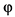 где:cos  = 0,89 для точек присоединения на уровне напряжения 110 кВ и выше;cos  = 0,93 для точек присоединения на уровне напряжения от 6 до 110 кВ;cos  = 0,94 для точек присоединения на уровне напряжения менее 6 кВ.21. Ставки платы за единицу максимальной мощности и стандартизированные тарифные ставки утверждаются в ценах периода регулирования едиными для всех территориальных сетевых организаций на территории субъекта Российской Федерации.Ставка платы за единицу максимальной мощности С1maxN (руб./кВт) и стандартизированная тарифная ставка С1 (руб. за одно присоединение) за технологическое присоединение к электрическим сетям утверждается отдельно для технологического присоединения энергопринимающих устройств с применением временной схемы электроснабжения, в том числе для обеспечения электрической энергией передвижных энергопринимающих устройств с максимальной мощностью до 150 кВт включительно (с учетом мощности ранее присоединенных в данной точке присоединения энергопринимающих устройств), и для постоянной схемы электроснабжения, а также утверждается в разбивке по следующим мероприятиям:- Подготовка и выдача сетевой организацией технических условий Заявителю;- Проверка сетевой организацией выполнения Заявителем технических условий (включая процедуры, предусмотренные подпунктами "г" - "е" пункта 7 Правил технологического присоединения).22. Ставки платы за единицу максимальной мощности С1maxN, С2maxN, С3maxN, С4maxN, С5maxN, С6maxN, С7maxN и стандартизированные тарифные ставки С2, С3, С4, С5, С6, С7 за технологическое присоединение к электрическим сетям утверждаются с разбивкой по категориям Заявителей, с разбивкой по уровням напряжения и (или) объему присоединяемой максимальной мощности.Ставки платы устанавливаются в зависимости от вида используемого материала и (или) способа выполнения работ в ценах периода регулирования едиными для всех территориальных сетевых организаций по субъекту Российской Федерации.II. Расчет платы за технологическое присоединение 
посредством применения стандартизированных тарифных ставок 
и посредством применения формулы23. Территориальные сетевые организации предоставляют в органы исполнительной власти субъектов Российской Федерации в области государственного регулирования тарифов сведения о расходах на строительство объектов электросетевого хозяйства для целей технологического присоединения и для целей реализации иных мероприятий инвестиционной программы отдельно по каждому мероприятию в соответствии с приложением N 1 к Методическим указаниям.Сетевые организации представляют в регулирующий орган сведения о расходах на выполнение мероприятий по технологическому присоединению, предусмотренных подпунктами "а" и "в" пункта 16 Методических указаний, - в соответствии с приложением N 2 к Методическим указаниям за три последних года, по которым имеются отчетные данные.Расходы на выполнение мероприятий по технологическому присоединению, не связанных со строительством объектов электросетевого хозяйства, определяются в соответствии с данными раздельного учета сетевой организации.24. Для расчета платы за технологическое присоединение энергопринимающих устройств потребителей электрической энергии, объектов электросетевого хозяйства, принадлежащих сетевым организациям и иным лицам, на уровне напряжения i (руб.) посредством применения стандартизированных тарифных ставок, включающих расходы по мероприятиям, указанным в пункте 16 Методических указаний (кроме подпункта "б"), и расходы на строительство объектов электросетевого хозяйства - от существующих объектов электросетевого хозяйства до присоединяемых энергопринимающих устройств потребителей, определяемых по каждому мероприятию, утвержденному приложением N 1 к Методическим указаниям, утверждается следующий перечень стандартизированных тарифных ставок:С1 - стандартизированная тарифная ставка на покрытие расходов на технологическое присоединение энергопринимающих устройств потребителей электрической энергии, объектов электросетевого хозяйства, принадлежащих сетевым организациям и иным лицам, по мероприятиям, указанным в пункте 16 Методических указаний (кроме подпункта "б") (руб. за одно присоединение).Указанная ставка рассчитывается по каждому мероприятию, указанному в пункте 16 Методических указаний (кроме подпункта "б") отдельно для технологического присоединения энергопринимающих устройств с применением временной схемы электроснабжения, в том числе для обеспечения электрической энергией передвижных энергопринимающих устройств с максимальной мощностью до 150 кВт включительно (с учетом мощности ранее присоединенных в данной точке присоединения энергопринимающих устройств), и для постоянной схемы электроснабжения.При этом размер ставки для технологического присоединения энергопринимающих устройств с применением временной схемы электроснабжения не может превышать размер ставки для постоянной схемы электроснабжения.С1 утверждается итоговой суммой, а также в разбивке по следующим ставкам (руб. за одно присоединение):С1.1 - Подготовка и выдача сетевой организацией технических условий Заявителю (ТУ);С1.2 - Проверка сетевой организацией выполнения Заявителем технических условий.С2,i - стандартизированная тарифная ставка на покрытие расходов сетевой организации на строительство воздушных линий электропередачи на i-м уровне напряжения в расчете на 1 км линий (руб./км);С3,i - стандартизированная тарифная ставка на покрытие расходов сетевой организации на строительство кабельных линий электропередачи на i-м уровне напряжения в расчете на 1 км линий (руб./км);С4,i - стандартизированная тарифная ставка на покрытие расходов сетевой организации на строительство пунктов секционирования (реклоузеров, распределительных пунктов, переключательных пунктов) на i-м уровне напряжения (руб./шт.);С5,i - стандартизированная тарифная ставка на покрытие расходов сетевой организации на строительство трансформаторных подстанций (ТП), за исключением распределительных трансформаторных подстанций (РТП), с уровнем напряжения до 35 кВ (руб./кВт);С6,i - стандартизированная тарифная ставка на покрытие расходов сетевой организации на строительство распределительных трансформаторных подстанций (РТП) с уровнем напряжения до 35 кВ (руб./кВт);С7,i - стандартизированная тарифная ставка на покрытие расходов сетевой организации на строительство подстанций уровнем напряжения 35 кВ и выше (ПС) (руб./кВт).25. Стандартизированная тарифная ставка С1 рассчитывается по мероприятиям, указанным в пункте 16 (кроме подпункта "б") Методических указаний, в разбивке по мероприятиям в соответствии с пунктом 21 Методических указаний.В соответствии с приложениями N 2 и N 3 к Методическим указаниям на основании информации, представленной сетевыми организациями, регулирующим органом определяется величина фактических экономически обоснованных расходов отдельно по мероприятиям, указанным в пункте 16 (кроме подпункта "б") Методических указаний, на одно технологическое присоединение по каждой сетевой организации за каждый из трех предшествующих периодов регулирования. Результаты расчетов, из которых формируется выборка для расчета стандартизированной тарифной ставки на год n, сводятся в таблицу, приведенную в приложении N 4 к Методическим указаниям.В выборку за каждый год (n-4; n-3; n-2) включаются территориальные сетевые организации, для которых результаты расчета экономически обоснованных расходов по фактическим данным на выполнение мероприятий по технологическому присоединению, изложенные в соответствии с таблицей приложения N 4 к Методическим указаниям, не ниже предельного минимального уровня расходов на одно технологическое присоединение и не превышают предельный максимальный уровень расходов на одно технологическое присоединение, определяемые по формулам:; (1)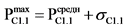 ; (2)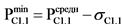 ; (3)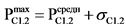 ; (4)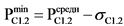 где: - средняя арифметическая величина экономически обоснованных расходов территориальных сетевых организаций на подготовку и выдачу сетевой организацией технических условий Заявителю, определенная регулирующим органом на одно присоединение, тыс. руб.;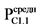  - предельный максимальный уровень расходов территориальных сетевых организаций на подготовку и выдачу сетевой организацией технических условий Заявителю на одно присоединение, тыс. руб.;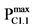  - предельный минимальный уровень расходов территориальных сетевых организаций на подготовку и выдачу сетевой организацией технических условий Заявителю на одно присоединение, тыс. руб.;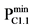  - средняя арифметическая величина экономически обоснованных расходов территориальных сетевых организаций на проверку сетевой организацией выполнения Заявителем технических условий, определенная регулирующим органом на одно присоединение, тыс. руб.;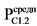  - предельный максимальный уровень расходов территориальных сетевых организаций на проверку сетевой организацией выполнения Заявителем технических условий на одно присоединение, тыс. руб.;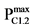  - предельный минимальный уровень расходов территориальных сетевых организаций на проверку сетевой организацией выполнения Заявителем технических условий на одно присоединение, тыс. руб.;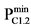  - стандартное отклонение, определяемое отдельно для С1.1 и С1.2 по формуле: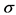 , (5)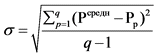 где:Pсредн - средняя арифметическая величина экономически обоснованных расходов территориальных сетевых организаций на осуществление соответственно мероприятия, предусмотренного подпунктом "а" или "в" пункта 16 Методических указаний, определенных регулирующим органом на одно присоединение в соответствии с настоящим пунктом, тыс. руб.;Pр - экономически обоснованные расходы территориальной сетевой организации на осуществление соответственно мероприятия, предусмотренного подпунктом "а" или "в" пункта 16 Методических указаний, определенные регулирующим органом на одно присоединение в соответствии с настоящим пунктом, тыс. руб.;q - количество территориальных сетевых организаций.По данным по территориальным сетевым организациям, включенным в выборку, в соответствии с настоящим пунктом за каждый год (n-4; n-3; n-2) регулирующим органом определяется среднее значение расходов на осуществление мероприятия, предусмотренного соответственно подпунктом "а" или "в" пункта 16 Методических указаний, на одно присоединение по формуле:, (6)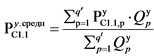 , (7)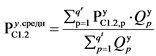 где: - среднее по выборке, определяемой в соответствии с настоящим пунктом, значение расходов на осуществление мероприятия, предусмотренного подпунктом "а" пункта 16 Методических указаний, на одно присоединение, за год y, тыс. руб.;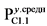  - величина экономически обоснованных расходов на осуществление мероприятия, предусмотренного подпунктом "а" пункта 16 Методических указаний, на одно присоединение, p-й территориальной сетевой организации, включенной в выборку, определяемую в соответствии с настоящим пунктом, за год y, тыс. руб.;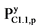 qt - количество территориальных сетевых организаций, включенных в выборку, определяемую в порядке, предусмотренном настоящим пунктом, за соответствующий год;y - год, по данным за который проводится расчет, соответствующий году (n-4), (n-3) или (n-2), где n - планируемый год, на который осуществляется расчет стандартизированных тарифных ставок; - количество технологических присоединений, осуществленных территориальной сетевой организацией p в году y, шт.;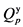  - среднее по выборке, определяемой в соответствии с настоящим пунктом, значение расходов на осуществление мероприятия, предусмотренного подпунктом "в" пункта 16 Методических указаний, на одно присоединение, за год y, тыс. руб.;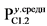  - величина экономически обоснованных расходов на осуществление мероприятия, предусмотренного подпунктом "в" пункта 16 Методических указаний, на одно присоединение, p-й территориальной сетевой организации, включенной в выборку, определяемую в соответствии с настоящим пунктом, за год y, тыс. руб.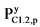 Расчет стандартизированных тарифных ставок выполняется по формулам:, (8)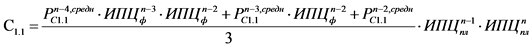 где: - фактический индекс потребительских цен за год (n-2);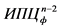  - фактический индекс потребительских цен за год (n-3);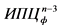  - индекс потребительских цен, предусмотренный одобренным Правительством Российской Федерации прогнозом социально-экономического развития Российской Федерации на год (n-1);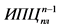  - индекс потребительских цен, предусмотренный одобренным Правительством Российской Федерации прогнозом социально-экономического развития Российской Федерации на год (n).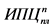 . (9)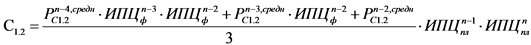 26. Стандартизированная тарифная ставка С1, используемая для расчета платы за технологическое присоединение к объектам ЕНЭС, утверждается Федеральной антимонопольной службой итоговой суммой (руб. за одно присоединение), а также в разбивке по ставкам С1.1 и С1.2 с дифференциацией по следующим категориям заявителей:- заявители, осуществляющие технологическое присоединение объектов по производству электрической энергии, присоединяемая мощность которых превышает 5 МВт;- заявители, осуществляющие технологическое присоединение энергопринимающих устройств и объектов электроэнергетики, присоединяемая мощность которых не превышает 5 МВт;- заявители, осуществляющие технологическое присоединение энергопринимающих устройств, а также объектов электросетевого хозяйства, присоединяемая мощность которых превышает 5 МВт.27. Стандартизированные тарифные ставки С2, С3, С4, С5, С6, С7 рассчитываются регулирующим органом на основании сводной информации, представленной территориальными сетевыми организациями в соответствии с приложением N 1 к Методическим указаниям, раздельно для случаев технологического присоединения на территории городских населенных пунктов и территорий, не относящихся к территориям городских населенных пунктов.Для формирования выборки для расчета стандартизированной тарифной ставки на год n, регулирующим органом с использованием данных, представленных территориальными сетевыми организациями в соответствии с приложением N 1 к Методическим указаниям, определяются:расходы на строительство 1 км воздушной линии (с дифференциацией по уровням напряжения (s), а также в соответствии с принятой регулирующим органом дифференциацией в зависимости от вида используемого материала и (или) способа выполнения работ (t)),  (тыс. руб./км);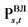 расходы на строительство 1 км кабельной линии (с дифференциацией по уровням напряжения (s), а также в соответствии с принятой регулирующим органом дифференциацией в зависимости от вида используемого материала и (или) способа выполнения работ (t)),  (тыс. руб./км);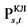 расходы на строительство пунктов секционирования (реклоузеров, распределительных пунктов, переключательных пунктов) в расчете на 1 шт. (с дифференциацией по уровням напряжения (s), а также в соответствии с принятой регулирующим органом дифференциацией в зависимости от вида используемого материала и (или) способа выполнения работ (t)),  (тыс. руб./шт.);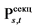 расходы на строительство трансформаторных подстанций (ТП), за исключением распределительных трансформаторных подстанций (РТП), с уровнем напряжения до 35 кВ в расчете на 1 кВт максимальной мощности (с дифференциацией по уровням напряжения (s), а также в соответствии с принятой регулирующим органом дифференциацией в зависимости от вида используемого материала и (или) способа выполнения работ (t)),  (тыс. руб./кВт);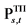 расходы на строительство распределительных трансформаторных подстанций (РТП) с уровнем напряжения до 35 кВ в расчете на 1 кВт максимальной мощности (с дифференциацией по уровням напряжения (s), а также в соответствии с принятой регулирующим органом дифференциацией в зависимости от вида используемого материала и (или) способа выполнения работ (t)),  (тыс. руб./кВт);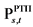 расходы на строительство центров питания, подстанций уровнем напряжения 35 кВ и выше (ПС) в расчете на 1 кВт максимальной мощности (с дифференциацией по уровням напряжения (s), а также в соответствии с принятой регулирующим органом дифференциацией в зависимости от вида используемого материала и (или) способа выполнения работ (t)),  (тыс. руб./кВт).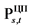 В формируемую для расчета стандартизированных тарифных ставок выборку за каждый год (n-4; n-3; n-2) включаются расходы территориальных сетевых организаций на строительство объектов электросетевого хозяйства, значения которых не ниже предельного минимального уровня и не превышают предельный максимальный уровень таких расходов, определяемые по формулам:; (10)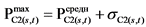 ; (11)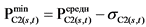 ; (12)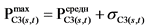 ; (13)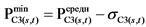 ; (14)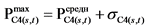 ; (15)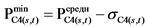 ; (16)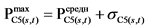 ; (17)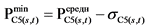 ; (18)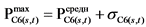 ; (19)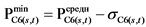 ; (20)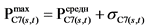 ; (21)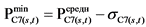 где: - средняя арифметическая величина расходов территориальных сетевых организаций на строительство 1 км воздушной линии (с дифференциацией по уровням напряжения (s), а также в соответствии с принятой регулирующим органом дифференциацией в зависимости от вида используемого материала и (или) способа выполнения работ (t)), тыс. руб./км;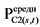  - предельный максимальный уровень расходов территориальных сетевых организаций на строительство 1 км воздушной линии (с дифференциацией по уровням напряжения (s), а также в соответствии с принятой регулирующим органом дифференциацией в зависимости от вида используемого материала и (или) способа выполнения работ (t)), тыс. руб./км;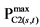  - предельный минимальный уровень расходов территориальных сетевых организаций на строительство 1 км воздушной линии (с дифференциацией по уровням напряжения (s), а также в соответствии с принятой регулирующим органом дифференциацией в зависимости от вида используемого материала и (или) способа выполнения работ (t)), тыс. руб./км;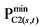  - средняя арифметическая величина расходов территориальных сетевых организаций на строительство 1 км кабельной линии (с дифференциацией по уровням напряжения (s), а также в соответствии с принятой регулирующим органом дифференциацией в зависимости от вида используемого материала и (или) способа выполнения работ (t)), тыс. руб./км;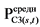  - предельный максимальный уровень расходов территориальных сетевых организаций на строительство 1 км кабельной линии (с дифференциацией по уровням напряжения (s), а также в соответствии с принятой регулирующим органом дифференциацией в зависимости от вида используемого материала и (или) способа выполнения работ (t)), тыс. руб./км;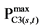  - предельный минимальный уровень расходов территориальных сетевых организаций на строительство 1 км кабельной линии (с дифференциацией по уровням напряжения (s), а также в соответствии с принятой регулирующим органом дифференциацией в зависимости от вида используемого материала и (или) способа выполнения работ (t)), тыс. руб./км;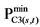  - средняя арифметическая величина расходов территориальных сетевых организаций на строительство пунктов секционирования (реклоузеров, распределительных пунктов, переключательных пунктов) в расчете на 1 шт. (с дифференциацией по уровням напряжения (s), а также в соответствии с принятой регулирующим органом дифференциацией в зависимости от вида используемого материала и (или) способа выполнения работ (t)), тыс. руб./шт.;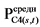  - предельный максимальный уровень расходов территориальных сетевых организаций на строительство пунктов секционирования (реклоузеров, распределительных пунктов, переключательных пунктов) в расчете на 1 шт. (с дифференциацией по уровням напряжения (s), а также в соответствии с принятой регулирующим органом дифференциацией в зависимости от вида используемого материала и (или) способа выполнения работ (t)), тыс. руб./шт.;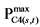  - предельный минимальный уровень расходов территориальных сетевых организаций на строительство пунктов секционирования (реклоузеров, распределительных пунктов, переключательных пунктов) в расчете на 1 шт. (с дифференциацией по уровням напряжения (s), а также в соответствии с принятой регулирующим органом дифференциацией в зависимости от вида используемого материала и (или) способа выполнения работ (t)), тыс. руб./шт.;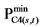  - средняя арифметическая величина расходов территориальных сетевых организаций на строительство трансформаторных подстанций (ТП), за исключением распределительных трансформаторных подстанций (РТП), с уровнем напряжения до 35 кВ в расчете на 1 кВт максимальной мощности (с дифференциацией по уровням напряжения (s), а также в соответствии с принятой регулирующим органом дифференциацией в зависимости от вида используемого материала и (или) способа выполнения работ (t)), тыс. руб./кВт;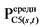  - предельный максимальный уровень расходов территориальных сетевых организаций на строительство трансформаторных подстанций (ТП), за исключением распределительных трансформаторных подстанций (РТП), с уровнем напряжения до 35 кВ в расчете на 1 кВт максимальной мощности (с дифференциацией по уровням напряжения (s), а также в соответствии с принятой регулирующим органом дифференциацией в зависимости от вида используемого материала и (или) способа выполнения работ (t)), тыс. руб./кВт;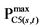  - предельный минимальный уровень расходов территориальных сетевых организаций на строительство трансформаторных подстанций (ТП), за исключением распределительных трансформаторных подстанций (РТП), с уровнем напряжения до 35 кВ в расчете на 1 кВт максимальной мощности (с дифференциацией по уровням напряжения (s), а также в соответствии с принятой регулирующим органом дифференциацией в зависимости от вида используемого материала и (или) способа выполнения работ (t)), тыс. руб./кВт;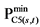  - средняя арифметическая величина расходов территориальных сетевых организаций на строительство распределительных трансформаторных подстанций (РТП) с уровнем напряжения до 35 кВ в расчете на 1 кВт максимальной мощности (с дифференциацией по уровням напряжения (s), а также в соответствии с принятой регулирующим органом дифференциацией в зависимости от вида используемого материала и (или) способа выполнения работ (t)), тыс. руб./кВт;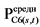  - предельный максимальный уровень расходов территориальных сетевых организаций на строительство распределительных трансформаторных подстанций (РТП) с уровнем напряжения до 35 кВ в расчете на 1 кВт максимальной мощности (с дифференциацией по уровням напряжения (s), а также в соответствии с принятой регулирующим органом дифференциацией в зависимости от вида используемого материала и (или) способа выполнения работ (t)), тыс. руб./кВт;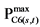  - предельный минимальный уровень расходов территориальных сетевых организаций на строительство распределительных трансформаторных подстанций (РТП) с уровнем напряжения до 35 кВ в расчете на 1 кВт максимальной мощности (с дифференциацией по уровням напряжения (s), а также в соответствии с принятой регулирующим органом дифференциацией в зависимости от вида используемого материала и (или) способа выполнения работ (t)), тыс. руб./кВт;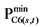  - средняя арифметическая величина расходов территориальных сетевых организаций на строительство центров питания, подстанций уровнем напряжения 35 кВ и выше (ПС) в расчете на 1 кВт максимальной мощности (с дифференциацией по уровням напряжения (s), а также в соответствии с принятой регулирующим органом дифференциацией в зависимости от вида используемого материала и (или) способа выполнения работ (t)), тыс. руб./кВт;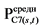  - предельный максимальный уровень расходов территориальных сетевых организаций на строительство центров питания, подстанций уровнем напряжения 35 кВ и выше (ПС) в расчете на 1 кВт максимальной мощности (с дифференциацией по уровням напряжения (s), а также в соответствии с принятой регулирующим органом дифференциацией в зависимости от вида используемого материала и (или) способа выполнения работ (t)), тыс. руб./кВт;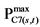  - предельный минимальный уровень расходов территориальных сетевых организаций на строительство центров питания, подстанций уровнем напряжения 35 кВ и выше (ПС) в расчете на 1 кВт максимальной мощности (с дифференциацией по уровням напряжения (s), а также в соответствии с принятой регулирующим органом дифференциацией в зависимости от вида используемого материала и (или) способа выполнения работ (t)), тыс. руб./кВт;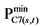  - стандартное отклонение, определяемое отдельно для С2, С3, С4, С5, С6 и С7 по формуле:, (22)где:Pсредн - средняя арифметическая величина экономически обоснованных расходов территориальных сетевых организаций на строительство (с дифференциацией по уровням напряжения (s), а также в соответствии с принятой регулирующим органом дифференциацией в зависимости от вида используемого материала и (или) способа выполнения работ (t)) соответственно 1 км воздушной линии, 1 км кабельной линии, пунктов секционирования (реклоузеров, распределительных пунктов, переключательных пунктов) в расчете на 1 кВт пропускной способности, трансформаторных подстанций (ТП), за исключением распределительных трансформаторных подстанций (РТП), распределительных трансформаторных подстанций (РТП) с уровнем напряжения до 35 кВ в расчете на 1 кВт максимальной мощности, центров питания, подстанций уровнем напряжения 35 кВ и выше (ПС) в расчете на 1 кВт трансформаторной мощности, тыс. руб./км, тыс.руб./шт. или тыс. руб./кВт;Pp - расходы территориальной сетевой организации на строительство (с дифференциацией по уровням напряжения (s), а также в соответствии с принятой регулирующим органом дифференциацией в зависимости от вида используемого материала и (или) способа выполнения работ (t)) соответственно 1 км воздушной линии, 1 км кабельной линии, пунктов секционирования (реклоузеров, распределительных пунктов, переключательных пунктов) в расчете на 1 кВт пропускной способности, трансформаторных подстанций (ТП), за исключением распределительных трансформаторных подстанций (РТП), распределительных трансформаторных подстанций (РТП) с уровнем напряжения до 35 кВ в расчете на 1 кВт трансформаторной мощности, центров питания, подстанций уровнем напряжения 35 кВ и выше (ПС) в расчете на 1 кВт максимальной мощности, тыс. руб./км, тыс.руб./шт. или тыс. руб./кВт;q - количество исходных значений расходов на строительство (с дифференциацией по уровням напряжения (s), а также в соответствии с принятой регулирующим органом дифференциацией в зависимости от вида используемого материала и (или) способа выполнения работ (t)) соответственно 1 км воздушной линии, 1 км кабельной линии, пунктов секционирования (реклоузеров, распределительных пунктов, переключательных пунктов) в расчете на 1 кВт пропускной способности, трансформаторных подстанций (ТП), за исключением распределительных трансформаторных подстанций (РТП), распределительных трансформаторных подстанций (РТП) с уровнем напряжения до 35 кВ в расчете на 1 кВт максимальной мощности, центров питания, подстанций уровнем напряжения 35 кВ и выше (ПС) в расчете на 1 кВт максимальной мощности.По данным, включенным в выборку в соответствии с настоящим пунктом за каждый год (n-4; n-3; n-2), регулирующим органом определяется среднее арифметическое значение расходов на строительство объектов электросетевого хозяйства по формуле:, (23)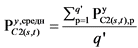 , (24)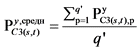 , (25)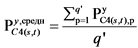 , (26)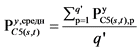 , (27)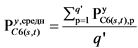 , (28)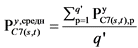 где: - среднее по выборке, определяемой в соответствии с настоящим пунктом, значение расходов на строительство 1 км воздушной линии (с дифференциацией по уровням напряжения (s), а также в соответствии с принятой регулирующим органом дифференциацией в зависимости от вида используемого материала и (или) способа выполнения работ (t)), за год y, тыс. руб./км;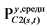  - величина расходов на строительство 1 км воздушной линии (с дифференциацией по уровням напряжения (s), а также в соответствии с принятой регулирующим органом дифференциацией в зависимости от вида используемого материала и (или) способа выполнения работ (t)), включенных в выборку, определяемую в соответствии с настоящим пунктом, за год y, тыс. руб./км;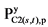 q' - количество значений величин расходов на строительство (с дифференциацией по уровням напряжения (s), а также в соответствии с принятой регулирующим органом дифференциацией в зависимости от вида используемого материала и (или) способа выполнения работ (t)) соответственно 1 км воздушной линии, 1 км кабельной линии, пунктов секционирования (реклоузеров, распределительных пунктов, переключательных пунктов) в расчете на 1 кВт пропускной способности, трансформаторных подстанций (ТП), за исключением распределительных трансформаторных подстанций (РТП), распределительных трансформаторных подстанций (РТП) с уровнем напряжения до 35 кВ в расчете на 1 кВт максимальной мощности, центров питания, подстанций уровнем напряжения 35 кВ и выше (ПС) в расчете на 1 кВт максимальной мощности, включенных в выборку, определяемую в порядке, предусмотренном настоящим пунктом, за соответствующий год (y); - среднее по выборке, определяемой в соответствии с настоящим пунктом, значение расходов на строительство 1 км кабельной линии (с дифференциацией по уровням напряжения (s), а также в соответствии с принятой регулирующим органом дифференциацией в зависимости от вида используемого материала и (или) способа выполнения работ (t)), за год y, тыс. руб./км;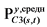  - величина расходов на строительство 1 км кабельной линии (с дифференциацией по уровням напряжения (s), а также в соответствии с принятой регулирующим органом дифференциацией в зависимости от вида используемого материала и (или) способа выполнения работ (t)), включенных в выборку, определяемую в соответствии с настоящим пунктом, за год y, тыс. руб./км;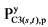  - среднее по выборке, определяемой в соответствии с настоящим пунктом, значение расходов на строительство пунктов секционирования (реклоузеров, распределительных пунктов, переключательных пунктов) в расчете на 1 шт. (с дифференциацией по уровням напряжения (s), а также в соответствии с принятой регулирующим органом дифференциацией в зависимости от вида используемого материала и (или) способа выполнения работ (t)), за год y, тыс. руб./шт.;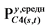  - величина расходов на строительство пунктов секционирования (реклоузеров, распределительных пунктов, переключательных пунктов) в расчете на 1 шт. (с дифференциацией по уровням напряжения (s), а также в соответствии с принятой регулирующим органом дифференциацией в зависимости от вида используемого материала и (или) способа выполнения работ (t)), включенных в выборку, определяемую в соответствии с настоящим пунктом, за год y, тыс. руб./шт.;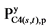  - среднее по выборке, определяемой в соответствии с настоящим пунктом, значение расходов на строительство трансформаторных подстанций (ТП), за исключением распределительных трансформаторных подстанций (РТП), с уровнем напряжения до 35 кВ в расчете на 1 кВт максимальной мощности (с дифференциацией по уровням напряжения (s), а также в соответствии с принятой регулирующим органом дифференциацией в зависимости от вида используемого материала и (или) способа выполнения работ (t)), за год y, тыс. руб./кВт;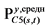  - величина расходов на строительство трансформаторных подстанций (ТП), за исключением распределительных трансформаторных подстанций (РТП), с уровнем напряжения до 35 кВ в расчете на 1 кВт максимальной мощности (с дифференциацией по уровням напряжения (s), а также в соответствии с принятой регулирующим органом дифференциацией в зависимости от вида используемого материала и (или) способа выполнения работ (t)), включенных в выборку, определяемую в соответствии с настоящим пунктом, за год y, тыс. руб./кВт;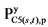  - среднее по выборке, определяемой в соответствии с настоящим пунктом, значение расходов на строительство распределительных трансформаторных подстанций (РТП) с уровнем напряжения до 35 кВ в расчете на 1 кВт максимальной мощности (с дифференциацией по уровням напряжения (s), а также в соответствии с принятой регулирующим органом дифференциацией в зависимости от вида используемого материала и (или) способа выполнения работ (t)), за год y, тыс. руб./кВт;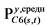  - величина расходов на строительство распределительных трансформаторных подстанций (РТП) с уровнем напряжения до 35 кВ в расчете на 1 кВт максимальной мощности (с дифференциацией по уровням напряжения (s), а также в соответствии с принятой регулирующим органом дифференциацией в зависимости от вида используемого материала и (или) способа выполнения работ (t)), включенных в выборку, определяемую в соответствии с настоящим пунктом, за год y, тыс. руб./кВт;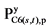  - среднее по выборке, определяемой в соответствии с настоящим пунктом, значение расходов на строительство центров питания, подстанций уровнем напряжения 35 кВ и выше (ПС) в расчете на 1 кВт максимальной мощности (с дифференциацией по уровням напряжения (s), а также в соответствии с принятой регулирующим органом дифференциацией в зависимости от вида используемого материала и (или) способа выполнения работ (t)), за год y, тыс. руб./кВт;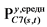  - величина расходов на строительство центров питания, подстанций уровнем напряжения 35 кВ и выше (ПС) в расчете на 1 кВт максимальной мощности (с дифференциацией по уровням напряжения (s), а также в соответствии с принятой регулирующим органом дифференциацией в зависимости от вида используемого материала и (или) способа выполнения работ (t)), включенных в выборку, определяемую в соответствии с настоящим пунктом, за год y, тыс. руб./кВт.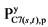 Расчет стандартизированных тарифных ставок выполняется по формулам:, (29)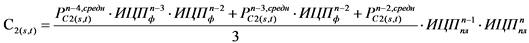 где: - фактический индекс цен производителей, определенный для подраздела "Строительство" раздела "Капитальные вложения (инвестиции)", публикуемый Министерством экономического развития Российской Федерации за год n-3 (при отсутствии данного индекса используется индекс потребительских цен на соответствующий год);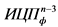  - фактический индекс цен производителей, определенный для подраздела "Строительство" раздела "Капитальные вложения (инвестиции)", публикуемый Министерством экономического развития Российской Федерации за год n-2 (при отсутствии данного индекса используется индекс потребительских цен на соответствующий год);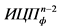  - индекс цен производителей, определенный для подраздела "Строительство" раздела "Капитальные вложения (инвестиции)", публикуемый Министерством экономического развития Российской Федерации на год n-1 (при отсутствии данного индекса используется индекс потребительских цен на соответствующий год);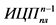  - индекс цен производителей, определенный для подраздела "Строительство" раздела "Капитальные вложения (инвестиции)", публикуемый Министерством экономического развития Российской Федерации на год n (при отсутствии данного индекса используется индекс потребительских цен на соответствующий год).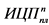 , (30)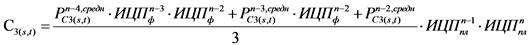 , (31)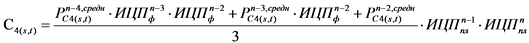 , (32)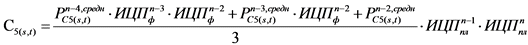 , (33)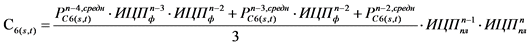 . (34)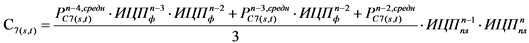 28. Для Заявителей, осуществляющих технологическое присоединение своих энергопринимающих устройств максимальной мощностью не более 150 кВт, стандартизированные тарифные ставки , , , , ,  рассчитываются по следующим формулам: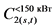 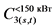 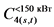 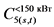 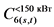 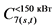 , (35)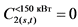 , (36)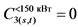 , (37)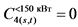 , (38)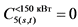 , (39)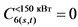 . (40)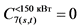 29. При расчете платы за технологическое присоединение с применением стандартизированных тарифных ставок используются расчетные показатели, в соответствии с техническими условиями, выданными Заявителю.30. Плата за технологическое присоединение в виде формулы утверждается регулирующим органом исходя из стандартизированных тарифных ставок и способа технологического присоединения к электрическим сетям сетевой организации и реализации соответствующих мероприятий, предусмотренных подпунктом "б" пункта 16 Методических указаний, следующим образом:а) если отсутствует необходимость реализации мероприятий "последней мили", то формула платы определяется как стандартизированная тарифная ставка на покрытие расходов на технологическое присоединение энергопринимающих устройств потребителей электрической энергии, объектов электросетевого хозяйства, принадлежащих сетевым организациям и иным лицам, по мероприятиям, указанным в пункте 16 Методических указаний (кроме подпункта "б"), (С1);б) если при технологическом присоединении Заявителя согласно техническим условиям предусматривается мероприятие "последней мили" по прокладке воздушных и (или) кабельных линий, то формула платы определяется как сумма стандартизированной тарифной ставки С1 и произведения стандартизированной тарифной ставки на покрытие расходов сетевой организации на строительство воздушных (С2) и (или) кабельных (С3) линий электропередачи на i-том уровне напряжения и суммарной протяженности воздушных и (или) кабельных линий (Li), строительство которых предусмотрено согласно выданным техническим условиям для технологического присоединения Заявителя;в) если при технологическом присоединении Заявителя согласно техническим условиям предусматриваются мероприятия "последней мили" по строительству пунктов секционирования (реклоузеров, распределительных пунктов, переключательных пунктов), трансформаторных подстанций (ТП), за исключением распределительных трансформаторных подстанций (РТП), распределительных трансформаторных подстанций (РТП) с уровнем напряжения до 35 кВ и на строительство центров питания, подстанций уровнем напряжения 35 кВ и выше (ПС), то формула платы определяется как сумма расходов, определенных в соответствии с подпунктом "б" настоящего пункта, произведения ставки С4 и количества пунктов секционирования (реклоузеров, распределительных пунктов, переключательных пунктов), и произведения ставок С5, С6, С7 и объема максимальной мощности (Ni), указанного Заявителем в заявке на технологическое присоединение;г) если при технологическом присоединении Заявителя согласно техническим условиям срок выполнения мероприятий по технологическому присоединению предусмотрен на период больше одного года, то стоимость мероприятий, учитываемых в плате, рассчитанной в год подачи заявки, индексируется следующим образом:- 50% стоимости мероприятий, предусмотренных техническими условиями, умножается на произведение прогнозных индексов цен производителей по подразделу "Строительство" раздела "Капитальные вложения (инвестиции)", публикуемых Министерством экономического развития Российской Федерации на соответствующий год (при отсутствии данного индекса используется индекс потребительских цен на соответствующий год) за половину периода, указанного в технических условиях, начиная с года, следующего за годом утверждения платы;- 50% стоимости мероприятий, предусмотренных техническими условиями, умножается на произведение прогнозных индексов цен производителей по подразделу "Строительство" раздела "Капитальные вложения (инвестиции)", публикуемых Министерством экономического развития Российской Федерации на соответствующий год (при отсутствии данного индекса используется индекс потребительских цен на соответствующий год) за период, указанный в технических условиях, начиная с года, следующего за годом утверждения платы.Размер платы для каждого присоединения рассчитывается сетевой организацией в соответствии с утвержденной формулой.Стандартизированные тарифные ставки С2 и С3 применяются к протяженности линий электропередачи по трассе.В случае если согласно техническим условиям необходимо строительство объектов "последней мили", для которых не устанавливались стандартизированные тарифные ставки на период регулирования, соответствующие стандартизированные тарифные ставки могут быть дополнительно установлены регулирующим органом в течение периода регулирования по обращению сетевой организации.III. Расчет платы за технологическое присоединение 
энергопринимающих устройств максимальной мощностью менее 
8 900 кВт и на уровне напряжения ниже 35 кВ посредством 
применения ставок за единицу максимальной мощности31. Территориальные сетевые организации представляют в регулирующий орган информацию о строительстве линий электропередачи при технологическом присоединении энергопринимающих устройств максимальной мощностью менее 8 900 кВт и на уровне напряжения ниже 35 кВ за 3 последних года в соответствии с приложением N 5 к Методическим указаниям, а также общее количество технологических присоединений и суммарную максимальную мощность энергопринимающих устройств максимальной мощностью менее 8 900 кВт и на уровне напряжения ниже 35 кВ за каждый год за 3 последних года.32. Ставки за единицу максимальной мощности (руб./кВт) для определения платы за технологическое присоединение к электрическим сетям на уровне напряжения ниже 35 кВ и мощности менее 8 900 кВт на осуществление мероприятий, предусмотренных пунктом 16 (за исключением подпункта "б") Методических указаний рассчитываются раздельно для случаев технологического присоединения на территории городских населенных пунктов и территорий, не относящихся к территориям городских населенных пунктов, с использованием стандартизированных тарифных ставок по следующим формулам:, (41)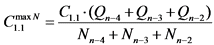 , (42)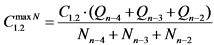 где:Qn-4, Qn-3, Qn-2 - количество технологических присоединений энергопринимающих устройств Заявителей максимальной мощностью менее 8 900 кВт и на уровне напряжения ниже 35 кВ к электрическим сетям территориальных сетевых организаций соответственно за год (n-4), (n-3) и (n-2), где n - год, на который устанавливаются ставки за единицу максимальной мощности;Nn-4, Nn-3, Nn-2 - суммарная максимальная мощность энергопринимающих устройств Заявителей максимальной мощностью менее 8 900 кВт и на уровне напряжения ниже 35 кВ к электрическим сетям территориальных сетевых организаций, технологическое присоединение которых осуществлено соответственно в году (n-4), (n-3) и (n-2), где n - год, на который устанавливаются ставки за единицу максимальной мощности.33. Ставки за единицу максимальной мощности (руб./кВт) для определения платы за технологическое присоединение к электрическим сетям на уровне напряжения ниже 35 кВ и мощности менее 8 900 кВт на осуществление мероприятий по строительству воздушных линий на планируемый период (n) на уровне напряжения (s) с дифференциацией в зависимости от вида используемого материала и (или) способа выполнения работ (t) рассчитываются по формуле:, (43)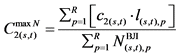 где: - протяженность p-й воздушной линии на уровне напряжения (s), соответствующей критерию дифференциации в зависимости от вида используемого материала и (или) способа выполнения работ (t), построенной в целях осуществленного за последние 3 года технологического присоединения, км;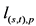  - максимальная мощность энергопринимающих устройств, для технологического присоединения которых выполнено мероприятие по строительству p-й воздушной линии на уровне напряжения (s), соответствующей критерию дифференциации в зависимости от вида используемого материала и (или) способа выполнения работ (t), построенной в целях осуществленного за последние 3 года технологического присоединения, кВт;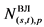 R - количество воздушных линий на уровне напряжения (s), соответствующих критерию дифференциации в зависимости от вида используемого материала и (или) способа выполнения работ (t), построенных в целях осуществленного за последние 3 года технологического присоединения, шт.34. Ставки за единицу максимальной мощности (руб./кВт) для определения платы за технологическое присоединение к электрическим сетям на уровне напряжения ниже 35 кВ и мощности менее 8 900 кВт на осуществление мероприятий по строительству кабельных линий на планируемый период (n) на уровне напряжения (s) с дифференциацией в зависимости от вида используемого материала и (или) способа выполнения работ (t) рассчитываются по формуле:, (44)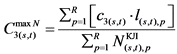 где: - протяженность p-й кабельной линии на уровне напряжения (s), соответствующей критерию дифференциации в зависимости от вида используемого материала и (или) способа выполнения работ (t), построенной в целях осуществленного за последние 3 года технологического присоединения, км; - максимальная мощность энергопринимающих устройств, для технологического присоединения которых выполнено мероприятие по строительству p-й кабельной линии на уровне напряжения (s), соответствующей критерию дифференциации в зависимости от вида используемого материала и (или) способа выполнения работ (t), построенной в целях осуществленного за последние 3 года технологического присоединения, кВт;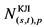 R - количество кабельных линий на уровне напряжения (s), соответствующих критерию дифференциации в зависимости от вида используемого материала и (или) способа выполнения работ (t), построенных в целях осуществленного за последние 3 года технологического присоединения, шт.35. Ставки за единицу максимальной мощности (руб./кВт) для определения платы за технологическое присоединение к электрическим сетям на уровне напряжения ниже 35 кВ и мощности менее 8 900 кВт на строительство пунктов секционирования (реклоузеров, распределительных пунктов, переключательных пунктов) с дифференциацией по уровням напряжения (s), а также в соответствии с принятой регулирующим органом дифференциацией в зависимости от вида используемого материала и (или) способа выполнения работ (t) рассчитываются по формуле:, (45)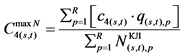 где: - количество пунктов секционирования (реклоузеров, распределительных пунктов, переключательных пунктов) p-го типа на уровне напряжения (s), соответствующих критерию дифференциации в зависимости от вида используемого материала и (или) способа выполнения работ (t), построенных в целях осуществленного за последние 3 года технологического присоединения, шт.;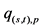  - максимальная мощность энергопринимающих устройств, для технологического присоединения которых выполнено мероприятие по пунктов секционирования (реклоузеров, распределительных пунктов, переключательных пунктов) p-го типа на уровне напряжения (s), соответствующих критерию дифференциации в зависимости от вида используемого материала и (или) способа выполнения работ (t), построенной в целях осуществленного за последние 3 года технологического присоединения, кВт;R - количество пунктов секционирования (реклоузеров, распределительных пунктов, переключательных пунктов) на уровне напряжения (s), соответствующих критерию дифференциации в зависимости от вида используемого материала и (или) способа выполнения работ (t), построенных в целях осуществленного за последние 3 года технологического присоединения, шт.36. Ставки за единицу максимальной мощности (руб./кВт) для определения платы за технологическое присоединение к электрическим сетям на уровне напряжения ниже 35 кВ и мощности менее 8 900 кВт на осуществление мероприятий по строительству трансформаторных подстанций (ТП), за исключением распределительных трансформаторных подстанций (РТП), (), распределительных трансформаторных подстанций (РТП) с уровнем напряжения до 35 кВ (), подстанций уровнем напряжения 35 кВ и выше (ПС) () на планируемый период устанавливаются равными соответственно стандартизированным тарифным ставкам С5(s,t), С6(s,t) и С7(s,t).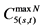 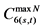 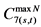 37. Для Заявителей, осуществляющих технологическое присоединение своих энергопринимающих устройств максимальной мощностью не более 150 кВт, ставки за единицу максимальной мощности по мероприятиям "последней мили" на планируемый период определяются по следующим формулам:, (46)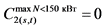 , (47)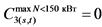 , (48)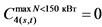 , (49)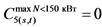 , (50)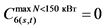 . (51)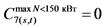 38. Размер платы за технологическое присоединение для конкретного Заявителя определяется сетевой организацией на основании утвержденных регулирующим органом отдельных ставок по каждому мероприятию пункта 16 Методических указаний, исходя из суммы затрат, рассчитанных по ставкам за единицу максимальной мощности по мероприятиям, реализуемым сетевой организацией для подключения конкретного Заявителя, умноженной на объем присоединяемой максимальной мощности, указанный Заявителем в заявке на технологическое присоединение.Для каждого конкретного Заявителя при определении размера платы на основании утвержденных регулирующим органом ставок платы применяются те ставки, которые согласно поданной заявке соответствуют способу технологического присоединения.IV. Расчет размера платы за технологическое присоединение 
к электрическим сетям энергопринимающих устройств отдельных 
потребителей на уровне напряжения не ниже 35 кВ 
и максимальной мощности не менее 8 900 кВт и объектов 
по производству электрической энергии39. Плата за технологическое присоединение для Заявителей, присоединяющихся к электрическим сетям на уровне напряжения не ниже 35 кВ и максимальной мощности энергопринимающих устройств не менее 8 900 кВт, и объектов по производству электрической энергии, определяется регулирующим органом в соответствии с выданными техническими условиями по формуле (52) и устанавливается в тыс. рублей:Птп = Р + Ри (тыс. руб.), (52)где:Р - стоимость мероприятий, перечисленных в пункте 16 (за исключением подпункта "б") Методических указаний (тыс. руб.) для Заявителей, присоединяющихся к электрическим сетям с соответствующей максимальной мощностью и уровнем напряжения, определяемая по стандартизированным тарифным ставкам, установленным на год, в котором устанавливается плата;Ри - расходы на выполнение мероприятий "последней мили" (подпункт "б" пункта 16 Методических указаний) согласно выданным техническим условиям, определяемые по формуле платы и стандартизированным тарифным ставкам на год, в котором устанавливается плата, в порядке, предусмотренном пунктом 30 Методических указаний, за исключением случаев технологического присоединения объектов по производству электрической энергии к ЕНЭС.В случае если стандартизированные тарифные ставки для определения расходов на выполнение отдельных мероприятий по строительству объектов "последней мили" не устанавливались на период, в котором устанавливается плата, стоимость строительства указанных объектов определяются сметой, выполненной с применением сметных нормативов.В случае технологического присоединения объектов по производству электрической энергии к ЕНЭС в Ри включаются расходы, связанные с развитием существующей электрической сети для целей осуществления такого технологического присоединения.V. Расчет размера платы за технологическое присоединение 
по индивидуальному проекту40. Плата за технологическое присоединение к электрическим сетям территориальных сетевых организаций по индивидуальному проекту устанавливается только при наличии оснований, предусмотренных главой III Правил технологического присоединения.41. Плата за технологическое присоединение для Заявителей, присоединяющихся к электрическим сетям по индивидуальному проекту, определяется регулирующим органом в соответствии с выданными техническими условиями по формуле (53) и устанавливается в тыс. рублей:ПТП = Р + Ри + Ртп (тыс. руб.) (53)где:Р - стоимость мероприятий, перечисленных в пункте 16 (за исключением подпункта "б") Методических указаний (тыс. руб.) для Заявителей, присоединяющихся к электрическим сетям с соответствующей максимальной мощностью и уровнем напряжения, определяемая по стандартизированным тарифным ставкам, установленным на год, в котором устанавливается плата;Ри - расходы на выполнение мероприятий "последней мили" (подпункт "б" пункта 16 Методических указаний) согласно выданным техническим условиям, определяемые по смете, выполненной с применением сметных нормативов;Ртп - расходы на оплату услуг технологического присоединения к электрическим сетям смежной сетевой организации.42. Размер расходов на выполнение мероприятий по созданию технической возможности технологического присоединения (развитие существующей сети), не включаемых в плату за технологическое присоединение, определяется сметной документацией и не должен превышать размер расходов, определенный в соответствии с утвержденными федеральным органом исполнительной власти, осуществляющим функции по выработке государственной политики в области топливно-энергетического комплекса, укрупненными нормативами цены типовых технологических решений капитального строительства объектов электроэнергетики.Положения абзаца первого настоящего пункта не распространяются на случаи определения расходов на строительство (реконструкцию, модернизацию, техническое перевооружение и (или) демонтаж) объектов электроэнергетики, не предусматривающие технологические решения капитального строительства, в отношении которых федеральным органом исполнительной власти, осуществляющим функции по выработке государственной политики в области топливно-энергетического комплекса, не утверждены укрупненные нормативы цены, а также на инвестиционные проекты, реализация которых не предусмотрена инвестиционной программой, при условии наличия утвержденной до 10 декабря 2016 г. в соответствии с законодательством о градостроительной деятельности проектной документации в отношении объектов капитального строительства и их частей, строительство и (или) реконструкция которых предусмотрены такими инвестиционными проектами. Если утвержденной в соответствии с законодательством о градостроительной деятельности проектной документацией, подготовленной применительно к строительству (реконструкции) объекта электроэнергетики и содержащей технологические решения капитального строительства, в отношении которых Министерством энергетики Российской Федерации утверждены укрупненные нормативы цены, предусматривается выполнение мероприятий, необходимых для доведения такого объекта электроэнергетики до состояния, пригодного для его использования, и затраты на выполнение указанных мероприятий определены в укрупненных нормативах цены как не учтенные в них, то для определения размера расходов в соответствии с укрупненными нормативами цены используется величина затрат на выполнение указанных мероприятий, предусмотренная сметной документацией, разработанной в составе утвержденной в соответствии с законодательством о градостроительной деятельности проектной документации.VI. Особенности учета запрашиваемой Заявителем 
категории надежности электроснабжения при расчете платы 
за технологическое присоединение43. Размер платы за технологическое присоединение энергопринимающих устройств определяется с учетом запрашиваемой Заявителем категории надежности электроснабжения.44. В случае если Заявитель при технологическом присоединении запрашивает третью категорию надежности электроснабжения (технологическое присоединение к одному источнику энергоснабжения), размер платы за технологическое присоединение для него определяется в соответствии с Главой II или с Главой III Методических указаний.45. В случае если Заявитель при технологическом присоединении запрашивает вторую или первую категорию надежности электроснабжения (технологическое присоединение к двум независимым источникам энергоснабжения), то размер платы за технологическое присоединение (Робщ) определяется следующим образом:Робщ = Р + (Рист1 + Рист2), (руб.) (54)где:Р - расходы на технологическое присоединение, связанные с проведением мероприятий, указанных в п. 16 Методических указаний, за исключением указанных в подпункте "б" (руб.);Рист1 - расходы на выполнение мероприятий, предусмотренных подпунктом "б" пункта 16 Методических указаний, осуществляемых для конкретного присоединения в зависимости от способа присоединения и уровня запрашиваемого напряжения на основании выданных сетевой организацией технических условий, определяемые по первому независимому источнику энергоснабжения в соответствии с Главой II, Главой III, Главой IV или с Главой V Методических указаний (руб.);Рист2 - расходы на выполнение мероприятий, предусмотренных подпунктом "б" пункта 16 Методических указаний, осуществляемых для конкретного присоединения в зависимости от способа присоединения и уровня запрашиваемого напряжения на основании выданных сетевой организацией технических условий, определяемые по второму независимому источнику энергоснабжения в соответствии с Главой II, Главой III, Главой IV или с Главой V Методических указаний (руб.).Приложение N 1 
к Методическим указаниям 
по определению размера платы 
за технологическое присоединение 
к электрическим сетям(рекомендуемый образец)Расходы 
на строительство введенных в эксплуатацию объектов 
электросетевого хозяйства для целей технологического 
присоединения и для целей реализации иных мероприятий 
инвестиционной программы территориальной 
сетевой организации______________________________________________________ 
(заполняется отдельно для территорий городских 
населенных пунктов и территорий, не относящихся 
к городским населенным пунктам)Приложение N 2 
к Методическим указаниям 
по определению размера платы 
за технологическое присоединение 
к электрическим сетям(рекомендуемый образец)Расходы 
на выполнение мероприятий по технологическому 
присоединению, предусмотренным подпунктами "а" и "в" 
пункта 16 Методических указаний, за ____ годПриложение N 3 
к Методическим указаниям 
по определению размера платы 
за технологическое присоединение 
к электрическим сетям(рекомендуемый образец)Расчет 
фактических расходов на выполнение мероприятий 
по технологическому присоединению, предусмотренных 
подпунктами "а" и "в" пункта 16 Методических указаний, 
за ____ год(выполняется отдельно по мероприятиям, предусмотренным 
подпунктами "а" и "в" пункта 16 Методических указаний)тыс. руб.Приложение N 4 
к Методическим указаниям 
по определению размера платы 
за технологическое присоединение 
к электрическим сетям(рекомендуемый образец)Результаты 
расчета экономически обоснованных расходов на выполнение 
мероприятий по технологическому присоединению, 
предусмотренных подпунктами "а" и "в" пункта 16 
Методических указанийруб. на одно присоединениеПриложение N 5 
к Методическим указаниям 
по определению размера платы 
за технологическое присоединение 
к электрическим сетям(рекомендуемый образец)Сведения 
о строительстве линий электропередачи при технологическом 
присоединении энергопринимающих устройств максимальной 
мощностью менее 8 900 кВт и на уровне напряжения ниже 35 кВ(заполняется раздельно для случаев технологического 
присоединения на территории городских населенных пунктов 
и территорий, не относящихся к территориям городских 
населенных пунктов)N п/пОбъект электросетевого хозяйстваГод ввода объектаУровень напряжения, кВПротяженность (для линий электропередачи), мПропускная способность, кВт/Максимальная мощность, кВтРасходы на строительство объекта, тыс. руб.12345671.Строительство воздушных линий-----1.jМатериал опоры (деревянные (j = 1), металлические (j = 2), железобетонные (j = 3))-----1.j.kТип провода (изолированный провод (k = 1), неизолированный провод (k = 2))-----1.j.k.lМатериал провода (медный (l = 1), стальной (l = 2), сталеалюминиевый (l = 3), алюминиевый (l = 4))-----1.j.k.l.mСечение провода (диапазон до 50 квадратных мм включительно (m = 1), от 50 до 100 квадратных мм включительно (m = 2), от 100 до 200 квадратных мм включительно (m = 3), от 200 до 500 квадратных мм включительно (m = 4), от 500 до 800 квадратных мм включительно (m = 5), свыше 800 квадратных мм (m = 6))...<пообъектная расшифровка>2.Строительство кабельных линий-----2.jСпособ прокладки кабельных линий (в траншеях (j = 1), в блоках (j = 2), в каналах (j = 3), в туннелях и коллекторах (j = 4), в галереях и эстакадах (j = 5), горизонтальное наклонное бурение (j = 6))-----2.j.kОдножильные (k = 1) и многожильные (k = 2)-----2.j.k.lКабели с резиновой и пластмассовой изоляцией (l = 1), бумажной изоляцией (l = 2)-----2.j.k.l.mСечение провода (диапазон до 50 квадратных мм включительно (m = 1), от 50 до 100 квадратных мм включительно (m = 2), от 100 до 200 квадратных мм включительно (m = 3), от 200 до 500 квадратных мм включительно (m = 4), от 500 до 800 квадратных мм включительно (m = 5), свыше 800 квадратных мм (m = 6))...<пообъектная расшифровка>3.Строительство пунктов секционирования-----3.jРеклоузеры (j = 1 распределительные пункты (РП) (j = 2), переключательные пункты (ПП) (j = 3)-----3.j.kНоминальный ток до 100 А включительно (k = 1), от 100 до 250 А включительно (k = 2), от 250 до 500 А включительно (k = 3), от 500 А до 1 000 А включительно (k = 4), свыше 1 000 А (k = 5)...<пообъектная расшифровка>4.Строительство трансформаторных подстанций (ТП), за исключением распределительных трансформаторных подстанций (РТП), с уровнем напряжения до 35 кВ-----4.jТрансформаторные подстанции (ТП), за исключением распределительных трансформаторных подстанций (РТП)-----4.j.kОднотрансформаторные (k = 1), двухтрансформаторные и более (k = 2)-----4.j.k.lТрансформаторная мощность до 25 кВА включительно (l = 1), от 25 до 100 кВА включительно (l = 2), от 100 до 250 кВА включительно (l = 3), от 250 до 500 кВА (l = 4), от 500 до 900 кВА включительно (l = 5), свыше 1000 кВА (l = 6)...<пообъектная расшифровка>5.Строительство распределительных трансформаторных подстанций (РТП) с уровнем напряжения до 35 кВ-----5.jРаспределительные трансформаторные подстанции (РТП)-----5.j.kОднотрансформаторные (k = 1), двухтрансформаторные и более (k = 2)-----5.j.k.lТрансформаторная мощность до 25 кВА включительно (l = 1), от 25 до 100 кВА включительно (l = 2), от 100 до 250 кВА включительно (l = 3), от 250 до 500 кВА (l = 4), от 500 до 900 кВА включительно (l = 5), свыше 1000 кВА (l = 6)...<пообъектная расшифровка>6.Строительство центров питания, подстанций уровнем напряжения 35 кВ и выше (ПС)-----6.jПС 35 кВ (j = 1), ПС 110 кВ и выше (j = 2)...<пообъектная расшифровка>N п/пНаименование мероприятийИнформация для расчета стандартизированной тарифной ставки С1Информация для расчета стандартизированной тарифной ставки С1Информация для расчета стандартизированной тарифной ставки С1Расходы на одно присоединение (руб. на одно ТП)N п/пНаименование мероприятийРасходы по каждому мероприятию (руб.)Количество технологических присоединений (шт.)Объем максимальной мощности (кВт)Расходы на одно присоединение (руб. на одно ТП)1234561.Подготовка и выдача сетевой организацией технических условий Заявителю2.Проверка сетевой организацией выполнения ЗаявителемN п/пПоказателиДанные за предыдущий период регулирования (n-2)Данные за год (n-3), предшествующий предыдущему периоду регулированияДанные за год (n-4), предшествующий году (n-3)123451.Расходы по выполнению мероприятий по технологическому присоединению, всего1.1.Вспомогательные материалы1.2.Энергия на хозяйственные нужды1.3.Оплата труда ППП1.4.Отчисления на страховые взносы1.5.Прочие расходы, всего, в том числе:1.5.1.- работы и услуги производственного характера1.5.2.- налоги и сборы, уменьшающие налогооблагаемую базу на прибыль организаций, всего1.5.3.- работы и услуги непроизводственного характера, в том числе:1.5.3.1.услуги связи1.5.3.2.расходы на охрану и пожарную безопасность1.5.3.3.расходы на информационное обслуживание, иные услуги, связанные с деятельностью по технологическому присоединению1.5.3.4.плата за аренду имущества1.5.3.5.другие прочие расходы, связанные с производством и реализацией1.6.Внереализационные расходы, всего1.6.1.- расходы на услуги банков1.6.2.- % за пользование кредитом1.6.3.- прочие обоснованные расходы1.6.4.- денежные выплаты социального характера (по Коллективному договору)N п/пПоказателиДанные за предыдущий период регулирования (n-2)Данные за год (n-3), предшествующий предыдущему периоду регулированияДанные за год, предшествующий году (n-3)123451. Подготовка и выдача сетевой организацией технических условий Заявителю1. Подготовка и выдача сетевой организацией технических условий Заявителю1. Подготовка и выдача сетевой организацией технических условий Заявителю1. Подготовка и выдача сетевой организацией технических условий Заявителю1. Подготовка и выдача сетевой организацией технических условий Заявителю1.Сетевая организация 12.Сетевая организация 2......NСетевая организация N2. Проверка сетевой организацией выполнения Заявителем2. Проверка сетевой организацией выполнения Заявителем2. Проверка сетевой организацией выполнения Заявителем2. Проверка сетевой организацией выполнения Заявителем2. Проверка сетевой организацией выполнения Заявителем1.Сетевая организация 12.Сетевая организация 2......NСетевая организация NN п/пОбъект электросетевого хозяйстваГод ввода объектаУровень напряжения, кВПротяженность (для линий электропередачи), мПрисоединенная максимальная мощность, кВт1234561.Строительство воздушных линий----1.jМатериал опоры (деревянные (j = 1), металлические (j = 2), железобетонные (j = 3))----1.j.kТип провода (изолированный провод (k = 1), неизолированный провод (k = 2))----1.j.k.lМатериал провода (медный (l = 1), стальной (l = 2), сталеалюминиевый (l = 3), алюминиевый (l = 4))----1.j.k.l.mСечение провода (диапазон до 25 квадратных мм включительно (m = 1), от 25 до 50 квадратных мм включительно (m = 2), от 50 до 75 квадратных мм включительно (m = 3), от 75 до 100 квадратных мм включительно (m = 4), от 100 до 200 квадратных мм включительно (m = 5), свыше 200 квадратных мм (m = 6))...<пообъектная расшифровка>2.Строительство кабельных линий----2.jСпособ прокладки кабельных линий (в траншеях (j = 1), в блоках (j = 2), в каналах (j = 3), в туннелях и коллекторах (j = 4), в галереях и эстакадах (j = 5))----2.j.kОдножильные (k = 1) и многожильные (k = 2)----2.j.k.lКабели с резиновой и пластмассовой изоляцией (l = 1), бумажной изоляцией (l = 2)----2.j.k.l.mСечение провода (диапазон до 25 квадратных мм включительно (m = 1), от 25 до 50 квадратных мм включительно (m = 2), от 50 до 75 квадратных мм включительно (m = 3), от 75 до 100 квадратных мм включительно (m = 4), от 100 до 200 квадратных мм включительно (m = 5), свыше 200 квадратных мм (m = 6))...<пообъектная расшифровка>